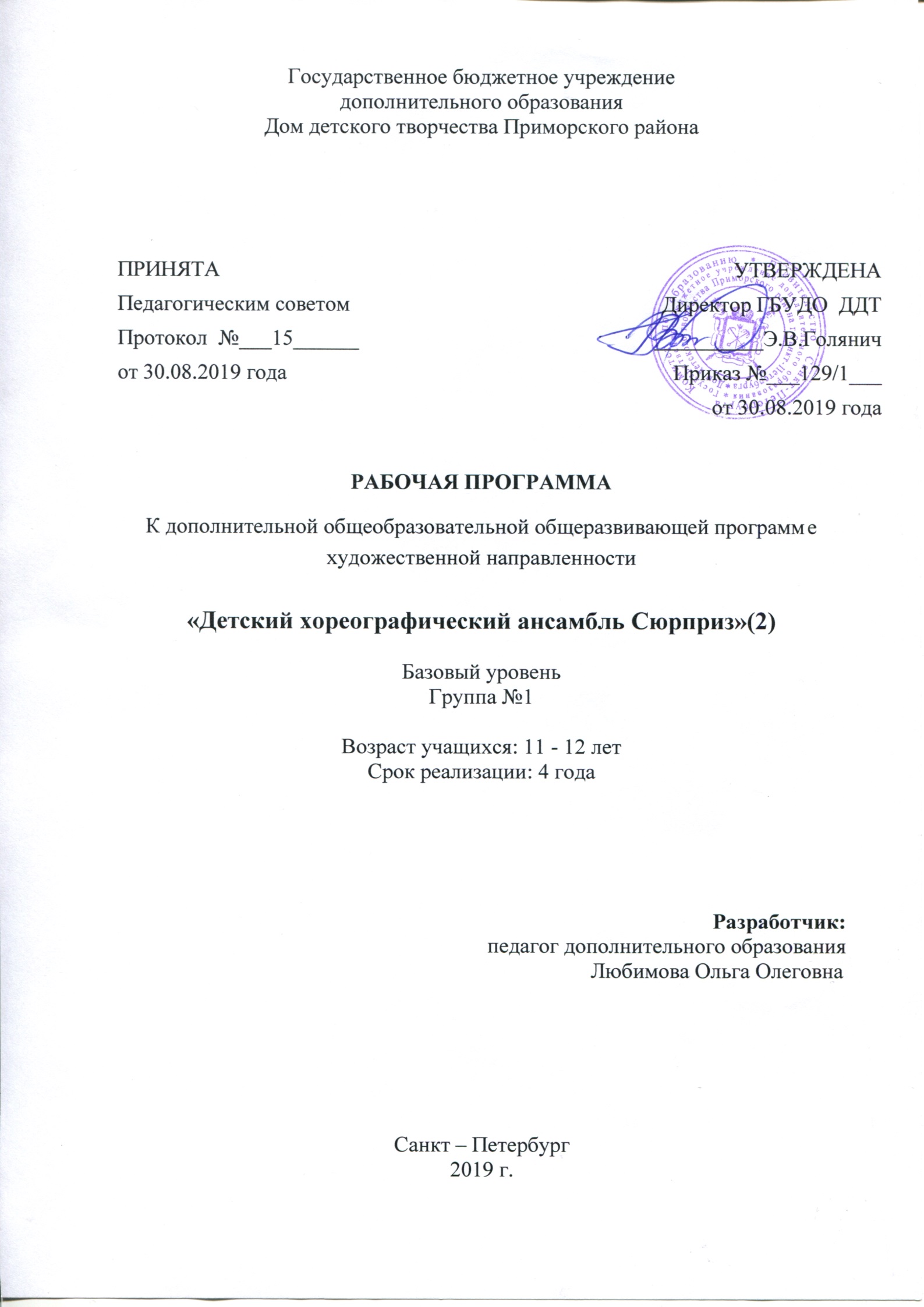 Рабочая программа (базовый уровень, 3 год обучения).ПОЯСНИТЕЛЬНАЯ ЗАПИСКА            Рабочая программа разработана на основе дополнительной общеобразовательной общеразвивающей программы художественной направленности.Цель данной программы – формирование и развитие творческих способностей обучающихся средствами хореографического искусства.Основными задачами педагогической деятельности являются:1. Обучающие:- сформировать теоретические знания, практические умения и навыки в области хореографического искусства;- научить самостоятельно, пользоваться полученными практическими навыками и теоретическими знаниями;- сформировать основные двигательные навыки, необходимые для занятия хореографией;- улучшить музыкальное восприятие, эмоциональную выразительность.2. Развивающие:- приобщить к танцевальному искусству и общей культуре;- мотивировать на самостоятельное образовательное, творческое и духовное развитие; сформировать толерантное отношение к любым видам искусства и их национальным особенностям;- развить физическую выносливость, укрепить опорно-двигательный аппарат;- развить танцевальную выразительность, улучшить зрительную и музыкальную память, воображение;- развить навыки координации.3. Воспитательные: - создать и поддерживать сплоченный коллектив; - сформировать нравственную культуру, толерантное отношение друг к другу;- улучшить коммуникативные способности;- сформировать чувство самодисциплины;- сформировать навык работы в паре и группе.Условия реализации программы:   На 3 год обучения (базовый уровень) переводятся ( принимаются) дети 10-11 лет с начальной подготовкой, освоившие и умеющие выполнять основы классического танца, народно-характерного танца, эстрадного танца, упражнения гимнастики и растяжки, гибкие, выносливые, без лишней массы тела, физически здоровые дети, без противопоказаний к занятиям хореографией.    На этом уровне экзерсису у станка в классическом и народно-характерном танцах отводится значительная часть времени. Экзерсис подготавливает к грамотному исполнению движений на середине зала. Развиваем музыкальность, выразительность,  танцевальность  учащегося.Ожидаемые результаты 3 года обучения:1. Личностные результаты организация сплоченного коллектива;устойчивое стремление учащихся к саморазвитию и личностному самоопределению;личностная и групповая мотивация на обучение хореографическому искусству;2. Метапредметные результатыприобщение к хореографическому искусству и общей культуре;формирование толерантного отношения к любым видам искусства и их национальным особенностям;развитие физической выносливости и укрепление опорно-двигательного аппарата;улучшение коммуникативных способностей, повышение чувства ответственности и самостоятельности;формирование самодисциплины.3. Предметные результатызакрепление теоретических знаний, практических умений и навыков в области хореографического искусства; знание профессиональной терминологии;умение самостоятельно пользоваться полученными практическими навыками и теоретическими знаниями;развитие чувства ритма, координации, танцевальной и эмоциональной выразительности, зрительной и музыкальной памятиКалендарно-тематическое планирование 3 года обучения:Содержание программы:№Дата по плануДата по фактуТема занятийКол-во часовФорма контроля103.09.2019Вводное занятие. Первичный инструктаж. Классический танец.2входной204.09.2019Репетиционная и постановочная работа, детский сюжетный танец, эстрадный танец.2текущий305.09.2019Народно-характерный танец. Экзерсис, этюды.2текущий410.09.2019Гимнастика, растяжки.2текущий511.09.2019Организационно-массовые мероприятия воспитательного характера2текущий612.09.2019Классический танец. Экзерсис у станка, на середине зала. Allegro.2текущий714.09.2019Репетиционная и постановочная работа, детский сюжетный танец, эстрадный танец.Танцевальная импровизация.3текущий817.09.2019Актерское мастерство.2текущий918.09.2019Народно-характерный танец. Экзерсис, этюды.2текущий1019.09.2019Современный танец2текущий1121.09.2019Дуэтный танец. Работа в паре, отработка парных комбинаций.Танцевальная импровизация.3текущий1224.09.2019Народно-характерный танец. Экзерсис, этюды.2текущий1325.09.2019Гимнастика, растяжки2текущий1426.09.2019Танцевальная импровизация.Актерское мастерство.2текущий1528.09.2019Репетиционная и постановочная работа , детский сюжетный танец, эстрадный танец.3текущий1601.10.2019Народно-характерный танец. Экзерсис, этюды.2Текущий1702.10.2019Классический танец. Экзерсис у станка, на середине зала.Allegro.2текущий1803.10.2019Современный танец2текущий1905.10.2019Народно-характерный танец. Экзерсис, этюды.3текущий2008.10.2019Гимнастика, растяжки.2текущий2109.10.2019Народно-характерный танец. Экзерсис, этюды.2текущий2210.10.2019Классический танец. Экзерсис у станка, на середине зала.Allegro.2текущий2312.10.2019Репетиционная и постановочная работа, детский сюжетный танец, эстрадный танец.3текущий2415.10.2019Дуэтный танец. Работа в паре, отработка парных комбинаций.2текущий2516.10.2019Актерское мастерство.2текущий2617.10.2019Классический танец. Экзерсис у станка, на середине зала.Allegro.2текущий2719.10.2019Репетиционная и постановочная работа, детский сюжетный танец, эстрадный танец.Гимнастика, растяжки.3текущий2822.10.2019Народно-характерный танец. Экзерсис, этюды.2текущий2923.10.2019Современный танец2текущий3024.10.2019Классический танец. Экзерсис у станка, на середине зала.Allegro.2текущий3126.10.2019Организационно-массовые мероприятия воспитательного характера3текущий3229.10.2019Народно-характерный танец. Экзерсис, этюды.2текущий3330.10.2019Гимнастика, растяжки.2текущий3431.10.2019Дуэтный танец. Работа в паре, отработка парных комбинаций.Актерское мастерство.2текущий3502.11.2019Репетиционная и постановочная работа.Танцевальная импровизация.3текущий3605.11.2019Народно-характерный танец. Экзерсис, этюды.2текущий3706.11.2019Гимнастика, растяжки.2текущий3807.11.2019Актерское мастерство.Танцевальная импровизация.2текущий3909.11.2019Классический танец. Экзерсис у станка, на середине зала.Allegro.3текущий4012.11.2019Народно-характерный танец. Экзерсис, этюды.2текущий4113.11.2019Актерское мастерство.2текущий4214.11.2019Народно-характерный танец. Экзерсис, этюды.2текущий4316.11.2019Дуэтный танец. Работа в паре, отработка парных комбинаций.Репетиционная и постановочная работа, детский сюжетный танец, эстрадный танец.3текущий4419.11.2019Организационно-массовые мероприятия воспитательного характера2текущий4520.11.2019Гимнастика, растяжки.2текущий4621.11.2019Классический танец. Экзерсис у станка, на середине зала.Allegro.2текущий4723.11.2019Современный танецГимнастика, растяжки.3текущий4826.11.2019Танцевальная импровизация.2текущий4927.11.2019Народно-характерный танец. Экзерсис, этюды.2текущий5028.11.2019Актерское мастерство.2текущий5130.11.2019Современный танец3текущий5203.12.2019Гимнастика, растяжки.2текущий5304.12.2019Народно-характерный танец. Экзерсис, этюды.2текущий5405.12.2019Организационно-массовые мероприятия воспитательного характера2текущий5507.12.2019Классический танец. Экзерсис у станка, на середине зала.Allegro.3текущий5610.12.2019Репетиционная и постановочная работа, детский сюжетный танец, эстрадный танец.2текущий5711.12.2019Классический танец. Экзерсис у станка, на середине зала.Allegro.2текущий5812.12.2019Актерское мастерство.2текущий5914.12.2019Дуэтный танец. Работа в паре, отработка парных комбинаций.Танцевальная импровизация.3текущий6017.12.2019Гимнастика, растяжки.2текущий6118.12.2019Современный танец2текущий6219.12.2019Организационно-массовые мероприятия воспитательного характера2текущий6321.12.2019Репетиционная и постановочная работа, детский сюжетный танец, эстрадный танец.Танцевальная импровизация.3текущий6424.12.2019Народно-характерный танец. Экзерсис, этюды.2текущий6525.12.2019Классический танец. Экзерсис у станка.2текущий6626.12.2019Дуэтный танец. Работа в паре, отработка парных комбинаций.2текущий6728.12.2019Гимнастика, растяжки.3текущий6809.01.2020Вторичный инструктаж.Гимнастика, растяжки.2текущий6911.01.2020Танцевальная импровизация.Дуэтный танец. Работа в паре, отработка парных комбинаций.3текущий7014.01.2020Репетиционная и постановочная работа, детский сюжетный танец, эстрадный танец.2текущий7115.01.2020Классический танец. Экзерсис у станка, на середине зала.Allegro.2текущий7216.01.2020Актерское мастерство.2текущий7318.01.2020Современный танец.Гимнастика, растяжки.3текущий7421.01.2020Репетиционная и постановочная работа, детский сюжетный танец, эстрадный танец.2текущий7522.01.2020Гимнастика, растяжки.2текущий7623.01.2020Народно-характерный танец. Экзерсис, этюды.2текущий7725.01.2020Современный танец3текущий7828.01.2020Танцевальная импровизация.Дуэтный танец. Работа в паре, отработка парных комбинаций.2текущий7929.01.2020Классический танец. Экзерсис у станка, на середине зала.Allegro.2текущий8030.01.2020Народно-характерный танец. Экзерсис, этюды.2текущий8101.02.2020Репетиционная и постановочная работа, детский сюжетный танец, эстрадный танец.3текущий8204.02.2020Актерское мастерство.2текущий8305.02.2020Танцевальная импровизация.2текущий8406.02.2020Гимнастика, растяжки.2текущий8508.02.2020Современный танец3текущий8611.02.2020Классический танец. Экзерсис у станка, на середине зала.Allegro.2текущий8712.02.2020Дуэтный танец. Работа в паре, отработка парных комбинаций.2текущий8813.02.2020Гимнастика, растяжки.2текущий8915.02.2020Репетиционная и постановочная работа, детский сюжетный танец, эстрадный танец.3текущий9018.02.2020Современный танец2текущий9119.02.2020Народно-характерный танец. Экзерсис, этюды.2текущий9220.02.2020Классический танец. Экзерсис у станка, на середине зала.Allegro.2текущий9322.02.2020Гимнастика, растяжки.3текущий9425.02.2020Современный танец2текущий9526.02.2020Репетиционная и постановочная работа, детский сюжетный танец, эстрадный танец.Танцевальная импровизация.2текущий9627.02.2020Дуэтный танец. Работа в паре, отработка парных комбинаций2текущий9729.02.2020Народно-характерный танец. Экзерсис, этюды.3текущий9803.03.2020Гимнастика, растяжки.2текущий9904.03.2020Актерское мастерство.Танцевальная импровизация.2текущий10005.03.2020Дуэтный танец.                               Народно-характерный танец. Экзерсис, этюды.2текущий10107.03.2020Классический танец. Экзерсис у станка, на середине зала.Allegro.3текущий10210.03.2020Современный танец2текущий10311.03.2020Танцевальная импровизация.2текущий10412.03.2020Гимнастика, растяжки.2текущий10514.03.2020Классический танец. Экзерсис у станка, на середине зала.Allegro.3текущий10617.03.2020Народно-характерный танец. Экзерсис, этюды.2текущий10718.03.2020Танцевальная импровизация.         Дуэтный танец. Работа в паре, отработка парных комбинаций.2текущий10819.03.2020Современный танец2текущий10921.03.2020Репетиционная и постановочная работа, детский сюжетный танец, эстрадный танец.3текущий11024.03.2020Классический танец. Экзерсис у станка, на середине зала.Allegro.2текущий11125.03.2020Народно-характерный танец. Экзерсис, этюды.2текущий11226.03.2020Гимнастика, растяжки.2текущий11328.03.2020Репетиционная и постановочная работа, детский сюжетный танец ,эстрадный танец.3текущий11431.03.2020Классический танец. Экзерсис у станка, на середине зала.Allegro.2текущий11501.04.2020Народно-характерный танец. Экзерсис, этюды.2текущий11602.04.2020Дуэтный танец. Работа в паре, отработка парных комбинаций.2текущий11704.04.2020Репетиционная и постановочная работа, детский сюжетный танец, эстрадный танец.3текущий11807.04.2020Гимнастика, растяжки.2текущий11908.04.2020Современный танец2текущий12009.04.2020Классический танец. Экзерсис у станка, на середине зала.Allegro.2текущий12111.04.2020Репетиционная и постановочная работа, детский сюжетный танец, эстрадный танец.3текущий12214.04.2020Классический танец. Экзерсис у станка, на середине зала.Allegro.2текущий12315.04.2020Народно-характерный танец. Экзерсис, этюды.2текущий12416.04.2020Дуэтный танец. Работа в паре, отработка парных комбинаций.2текущий12518.04.2020Организационно-массовые мероприятия воспитательного характера.3текущий12621.04.2020Гимнастика, растяжки.2текущий12722.04.2020Современный танец2текущий12823.04.2020Народно-характерный танец. Экзерсис, этюды.2текущий12925.04.2020Дуэтный танец. Работа в паре, отработка парных комбинаций.Танцевальная импровизация.3текущий13028.04.2020Классический танец. Экзерсис у станка, на середине зала.Allegro.2текущий13129.04.2020Гимнастика, растяжки.2текущий13230.04.2020Народно-характерный танец. Экзерсис, этюды.Дуэтный танец. Работа в паре, отработка парных комбинаций.2текущий13306.05.2020Организационно-массовые мероприятия воспитательного характера.2текущий13407.05.2020Классический танец. Экзерсис у станка, на середине зала.Allegro.2текущий13512.05.2020Современный танец2текущий13613.05.2020Репетиционная и постановочная работа, детский сюжетный танец, эстрадный танец.2текущий13714.05.2020Актерское мастерство.2текущий13816.05.2020Репетиционная и постановочная работа, детский сюжетный танец, эстрадный танец.3текущий13919.05.2020Гимнастика, растяжки.2текущий14020.05.2020Народно-характерный танец. Экзерсис, этюды.2текущий14121.05.2020Танцевальная импровизация.Дуэтный танец. Работа в паре, отработка парных комбинаций.2текущий14223.05.2020Репетиционная и постановочная работа, детский сюжетный танец, эстрадный танец.3текущий14326.05.2020Классический танец. Экзерсис у станка, на середине зала.Allegro.2текущий14427.05.2020Репетиционная и постановочная работа, детский сюжетный танец, эстрадный танец.Классический танец.2текущий14528.05.2020Итоговое занятие2Итоговый№ Тема занятийСодержание занятийВводное занятие, первичный инструктаж. Классический танец. Экзерсис у станка, на середине зала. Allegro.Теория: На 3 году обучения базового(2)  уровня уже пройденные движения классического экзерсиса изучаются в развитии, увеличиваются в темпе, усложняются ритмически, составляются в комбинации и переносятся на середину зала. Добавляются новые, более сложные движения классического экзерсиса:1. demiplie и grand plie2. battement tendu изV поз.3. battement tendu jete4. rond de jambe par terre en dehors, en dedans5. battementfondu6. положениеногинаsur le cou de pied7. battement releve lent  на 90 градусов8. grandbattementtendujete9. releveНа середине зала:1. Маленькие  позы epaulmentcroisee и effacee2. I , II,III  portdebras3. temps lie par terre4. arabesque (положение рабочей ноги в пол и на 90 градусов) 7. passé8. tours : chaines, preparation и tours с 5 поз., tours en dehors , en dedans.9. allegro:sauté, changement de pieds, pas echappe, dubl echappe, jete.Практика: выполнить все заданные упражненияРепетиционная и постановочная работа,  детский сюжетный танец, эстрадный танец.Теория: Постановка новых номеров, отработка комбинаций к номерам «Россия», «На ниточке», «Пижама», «Пляшущие человечки», «Формы звука».Практика: Выполнить все заданные упражненияНародно-характерный танец, экзерсис у станка, этюды.Теория:  Экзерсису  у станка на 3 году обучения отводится значительная часть времени - до половины урока. Все упражнения экзерсиса исполняются в медленном темпе, в «чистом» виде. Идет освоение  движений и новых элементов и упражнений, предназначенных для выработки силы ног, стопы, развития гибкости и пластичности корпуса, координации и танцевальности, чувства позы. Большое значение придается танцевальным движениям, отражающим многообразие народно-характерного танца. Занятие включает следующие движения:1.plie по всем выворотным и  не выворотным позициям, мягкое и резкое2. battementtendu: - с переходом рабочей ноги с носка на каблук- с plie3. battementtendujete:- simple-с акцентом от себя- cplie на опорной ноге4. ronddejambe5. подготовка к «веревочке»; упражнения для бедра7. упражнения на выстукивания:- удары всей стопой, полупальцами, каблуком8. grand battement jete:- на целой стопе9. подготовка к "голубцу»10. перегибы корпуса, releve на п/п11. присядочные движения:- полуприсядка с выталкиванием ног на каблуки- полуприсядка с выносом ноги в сторону на каблук или воздух- подготовка к присядке (мячик)- присядка с поочередным выносом ног вперед на каблук и на воздух (ползунок)- присядка с переменой ног в сторону17. Основные элементы русского танцы на середине зала : ходы и проходки, дробный ход, переменный, плавный. Движения: припадания, ковырялочки, моталочки, вращения, присядки, хлопушки. Проучиваются движения рук из позиции в позицию, изучаются перегибы, наклоны и завороты корпуса в талии. Затем соединяются движения корпуса с ногами, впоследствии добавляя руки. Затем составляются  комбинации и этюды, целью которых является проработка координации рук, ног и корпуса в определенном характере. Сначала используются простые для нас характеры - русский, украинский , белорусский и народов прибалтики  как наиболее полезные в учебном плане.Практика: выполнить все заданные упражненияГимнастика, растяжки.Гимнастика, растяжкаТеория: На 3  году обучения идет совершенствование гибкости и таких физических качеств, как сила и выносливость. Нужно уделить особое внимание растяжке, развитию выворотности ног  для дальнейшего успешного освоения образовательной программы.1. Разогрев (шаги, бег, прыжки на скакалке и без , силовые упражнения, упражнения на кооринацию и подвижность корпуса)2. Партерный экзерсис , упражнения в партере («складочка» , упражнения на развитие выворотности , упражнения для силы ног и стоп,  шпагаты ( продольные, поперечный ), махи, упражнения на пресс и укрепление спины, мостик,  разработка подъема, упражнения на равновесие. Акробатические элементы - стойка на руках и локтях , кувырки, колесо, переворот)3. Упражнения на восстановление дыхания и расслаблениеПрактика: Выполнить все заданные упражненияОрганизационно-массовые мероприятия воспитательного характера.Организационно-массовые мероприятия:Посещение концертов профессиональных и детских хореографических коллективов. Выезд в осенние, зимние и летние лагеря для постановки танцевальных номеров. Выезды на Всероссийские и Международные фестивали и конкурсы, как в Санкт-Петербурге, так и в других городах Российской Федерации, в городах ближнего и дальнего Зарубежья. Практика: показательное выступлениеКлассический танец. Экзерсис у станка, на середине зала.Allegro.Теория: На 3 году обучения базового(2)  уровня уже пройденные движения классического экзерсиса изучаются в развитии, увеличиваются в темпе, усложняются ритмически, составляются в комбинации и переносятся на середину зала. Добавляются новые, более сложные движения классического экзерсиса:1. demiplie и grand plie2. battement tendu изV поз.3. battement tendu jete4. rond de jambe par terre en dehors, en dedans5. battementfondu6. положение ноги на sur le cou de pied7. battement releve lent  на 90 градусов8. grandbattementtendujete9. releveНа середине зала:1. Маленькие  позы epaulmentcroisee и effacee2. I , II,III  portdebras3. temps lie par terre4. arabesque (положение рабочей ноги в пол и на 90 градусов) 7. passé8. tours : chaines, preparation и tours с 5 поз., tours en dehors , en dedans.9. allegro:sauté, changement de pieds, pas echappe, dubl echappe, jete.Практика: выполнить все заданные упражнения   Репетиционная и постановочная работа,  детский сюжетный танец, эстрадный танец. Танцевальная импровизация.Теория: Постановка новых номеров, отработка комбинаций к номерам «Россия», «На ниточке», «Пижама», «Пляшущие человечки», «Формы звука».Практика: Выполнить все заданные упражненияТанцевальная импровизацияОсвоение специфики двигательной культуры на сцене, изучение пластики танца.
Теория:- Импровизация по заданию педагога : по нарастанию (голова, руки, корпус, ноги), в партере, по диагонали, в определенном настроении или эмоции;-  Прием варьирования танцевальной комбинации (по ритму, по принципу, в пространстве, механически, по ракурсам);-   Понятие лейтмотива и образа;-   Задание на сочинение учащимися собственных комбинаций и этюдов
Практика: Выполнить все заданные упражненияАктерское мастерство.Актерское мастерствоРазвитие ассоциативного и образного мышления. Работа с дыханием. Научить детей удерживать свое внимание в непрерывно активной фазе в процессе сценического действия. Ориентироваться и координироваться в сценическом пространстве.Теория:- работа с дыханием (психомышечная тренировка без фиксации внимания на дыхании, и  с фиксацией внимания).- перекат напряжения из одной части тела в другую- снятие телесных зажимов- внимание (зрительная и слуховая память, эмоциональная и двигательная память, мышечная и мимическая память, координация в пространстве).- импровизация под музыку (предмет, животное)- упражнение « воображаемый телевизор»- упражнение « скульптор и глина» (работа в паре)Практика: Выполнить все заданные упражненияНародно-характерный танец, экзерсис у станка, этюды.Теория:  Экзерсису  у станка на 3 году обучения отводится значительная часть времени - до половины урока. Все упражнения экзерсиса исполняются в медленном темпе,в «чистом» виде. Идет освоение  движений и новых элементов и упражнений, предназначенных для выработки силы ног, стопы, развития гибкости и пластичности корпуса, координации и танцевальности, чувства позы. Большое значение придается танцевальным движениям, отражающим многообразие народно-характерного танца. Занятие включает следующие движения:1.plie по всем выворотным и не выворотным позициям, мягкое и резкое2. battementtendu: - с переходом рабочей ноги с носка на каблук- с plie3. battementtendujete:- simple-с акцентом от себя- cplie на опорной ноге4. ronddejambe5. подготовка к «веревочке»; упражнения для бедра7. упражнения на выстукивания:- удары всей стопой, полупальцами,каблуком8. grand battement jete:- на целой стопе9. подготовка к "голубцу»10. перегибы корпуса, releve на п/п11. присядочные движения:- полуприсядка с выталкиванием ног на каблуки- полуприсядка с выносом ноги в сторону на каблук или воздух- подготовка к присядке (мячик)- присядка с поочередным выносом ног вперед на каблук и на воздух (ползунок)- присядка с переменой ног в сторону17. Основные элементы русского танцы на середине зала : ходы и проходки, дробный ход, переменный, плавный. Движения: припадание, ковырялочки, моталочки, вращения, присядки, хлопушки. Проучиваются движения рук из позиции в позицию, изучаются перегибы, наклоны и завороты корпуса в талии. Затем соединяются движения корпуса с ногами, впоследствии добавляя руки. Затем составляются  комбинации и этюды, целью которых является проработка координации рук, ног и корпуса в определенном характере. Сначала используются простые для нас характеры - русский, украинский , белорусский и народов прибалтики  как наиболее полезные в учебном плане.Практика: выполнить все заданные упражненияСовременный танец.Теория:На 3  году обучения, должны быть изучены и усвоены следующие понятия и движения:изоляция:1. Голова: наклоны, повороты, круги, полукруги, движения шеей2. Плечи:  прямые направления,  крест, квадрат, полукруги и круги, «восьмерка»,  твист, шейк.3. Грудная клетка: движения из стороны в сторону и вперед-назад, горизонтальные и вертикальные кресты и квадраты, круги и полукруги, смещение корпуса.4. Таз, бедра: крест, квадрат, круги, полукруги, «восьмерка».5. Руки: движения изолированных ареалов, круги и полукруги кистью, предплечьем, всей рукой целиком, переводы из положения в положение, основные позиции рук джаз и модерн танца. V-position6. Ноги: движения изолированных ареалов (пальцы, стопа, голеностоп, колени). Переводы стоп из  параллельного в выворотное положение. Изучение основных позиций ног джаз и модерн танца. Исполнение всех движений как по параллельным, так и по выворотным позициям. Ротация бедра, исполнение движений выворотной и невыворотной ногой. стопа "flex", "point"flatback вперед, назад, в сторону, полукруги и круги торсомTwist и спираль.Contraction, release, high release, arch, low back, curve и body roll («волна» - передняя, задняя, боковая).Свинги -стоя (свинги корпусом,  руками, с прыжком) и в партере (боковые, открытые и закрытыеОсновные уровни: «стоя», «сидя», «лежа», переходы из уровня в уровеньУпражнения стрэтч – характера в различных положенияхДвижения на середине, основанные на движениях классического танца, в стиле джаз и модерн: plie, battementtendu, battementtendujete, ronddejambparter, battementfondu, developpe и relevelent, grandbattementjeteработа в партере - выпады, перекаты, слайды, падения, кувырки, свинги;На основе условленных движений разучиваются комбинации на 16 или 32 такта., даются задания по импровизации, работе в группах и в парах.Практика:Выполнить все заданные упражненияДуэтный танец. Работа в паре, отработка парных комбинаций.Танцевальная импровизация.Дуэтный танецТеория: На 3 году обучения  изучаются : положения в паре, подача руки, положения корпуса, головы и рук в паре. Проучиваются комбинации и связки  в паре, постепенно увеличивается темп выполнения. Поддержки двумя руками за талию (правильное положение рук на талии),  в малых позах.  Вырабатывается навык синхронного продвижения, чувство партнера. Практика: Выполнить все заданные упражненияТанцевальная импровизация
Теория:         -  Импровизация под заданный  музыкальный  материал.   -  Импровизация в конкретном танцевальном стиле.  -  Задание на сочинение учащимися собственных комбинаций и этюдов
Практика: Выполнить все заданные упражненияНародно-характерный танец, экзерсис у станка, этюды.Теория:  Экзерсису  у станка на 3 году обучения отводится значительная часть времени - до половины урока. Все упражнения экзерсиса исполняются в медленном темпе,в «чистом» виде. Идет освоение  движений и новых элементов и упражнений, предназначенных для выработки силы ног, стопы, развития гибкости и пластичности корпуса, координации и танцевальности, чувства позы. Большое значение придается танцевальным движениям, отражающим многообразие народно-характерного танца. Занятие включает следующие движения:1.plie по всем выворотным и невыворотным позициям, мягкое и резкое2. battementtendu: - с переходом рабочей ноги с носка на каблук- с plie3. battementtendujete:- simple-с акцентом от себя- cplie на опорной ноге4. ronddejambe5. подготовка к «веревочке»; упражнения для бедра7. упражнения на выстукивания:- удары всей стопой, полупальцами,каблуком8. grand battement jete:- на целой стопе9. подготовка к "голубцу»10. перегибы корпуса, releve на п/п11. присядочные движения:- полуприсядка с выталкиванием ног на каблуки- полуприсядка с выносом ноги в сторону на каблук или воздух- подготовка к присядке (мячик)- присядка с поочередным выносом ног вперед на каблук и на воздух (ползунок)- присядка с переменой ног в сторону17. Основные элементы русского танцы на середине зала : ходы и проходки, дробный ход, переменный, плавный. Движения: припадание, ковырялочки, моталочки, вращения, присядки, хлопушки. Проучиваются движения рук из позиции в позицию, изучаются перегибы, наклоны и завороты корпуса в талии. Затем соединяются движения корпуса с ногами, впоследствии добавляя руки. Затем составляются  комбинации и этюды, целью которых является проработка координации рук, ног и корпуса в определенном характере. Сначала используются простые для нас характеры - русский, украинский , белорусский и народов прибалтики  как наиболее полезные в учебном плане.Практика: выполнить все заданные упражненияГимнастика, растяжки.Гимнастика, растяжкаТеория: На 3  году обучения идет совершенстование гибкости и таких физических качеств, как сила и выносливость. Нужно уделить особое внимание растяжке, развитию выворотности  для дальнейшего успешного освоения образовательной программы.1. Разогрев (шаги, бег, прыжки на скакалке и без , силовые упражнения, упражнения на кооринацию и подвижность корпуса)2. Партерный экзерсис , упражнения в партере («складочка» , упражнения на развитие выворотности , упражнения для силы ног и стоп,  шпагаты ( продольные, поперечный ), махи, упражнения на пресс и укрепление спины, мостик,  разработка подъема, упражнения на равновесие. Акробатические элементы - стойка на руках и локтях , кувырки, колесо, переворот)3. Упражнения на восстановление дыхания и расслаблениеПрактика: Выполнить все заданные упражненияТанцевальная импровизация.Актерское                           мастерство.Танцевальная импровизацияОсвоение специфики двигательной культуры на сцене, изучение пластики танца.
Теория:         -  Импровизация под заданный  музыкальный  материал.  -   Импровизация в конкретном танцевальном стиле.-   Построение определенного танцевального рисунка по заданию педагога; -   Задание на сочинение учащимися собственных комбинаций и этюдов
Практика: Выполнить все заданные упражненияАктерское мастерствоРазвитие ассоциативного и образного мышления. Работа с дыханием. Научить детей удерживать свое внимание в непрерывно активной фазе в процессе сценического действия. Ориентироваться и координироваться в сценическом пространстве.Теория:- работа с дыханием (психомышечная тренировка без фиксации внимания на дыхании, и  с фиксацией внимания).- перекат напряжения из одной части тела в другую- снятие телесных зажимов- внимание (зрительная и слуховая память, эмоциональная и двигательная память, мышечная и мимическая память, координация в пространстве).Практика: Выполнить все заданные упражненияРепетиционная и постановочная работа,  детский сюжетный танец, эстрадный танец.Теория: Постановка новых номеров, отработка комбинаций к номерам «Россия», «На ниточке», «Пижама», «Пляшущие человечки», «Формы звука».Практика: Выполнить все заданные упражненияНародно-характерный танец, экзерсис у станка, этюды.Теория:  Экзерсису  у станка на 3 году обучения отводится значительная часть времени - до половины урока. Все упражнения экзерсиса исполняются в медленном темпе,в «чистом» виде. Идет освоение  движений и новых элементов и упражнений, предназначенных для выработки силы ног, стопы, развития гибкости и пластичности корпуса, координации и танцевальности, чувства позы. Большое значение придается танцевальным движениям, отражающим многообразие народно-характерного танца. Занятие включает следующие движения:1.plie по всем выворотным и невыворотным позициям, мягкое и резкое2. battementtendu: - с переходом рабочей ноги с носка на каблук- с plie3. battementtendujete:- simple-с акцентом от себя- cplie на опорной ноге4. ronddejambe5. подготовка к «веревочке»; упражнения для бедра7. упражнения на выстукивания:- удары всей стопой, полупальцами,каблуком8. grand battement jete:- нацелойстопе9. подготовка к "голубцу»10. перегибы корпуса, releve на п/п11. присядочные движения:- полуприсядка с выталкиванием ног на каблуки- полуприсядка с выносом ноги в сторону на каблук или воздух- подготовка к присядке (мячик)- присядка с поочередным выносом ног вперед на каблук и на воздух (ползунок)- присядка с переменой ног в сторону17. Основные элементы русского танцы на середине зала : ходы и проходки, дробный ход, переменный, плавный. Движения: припадание, ковырялочки, моталочки,вращения, присядки,хлопушки. Проучиваются движения рук из позиции в позицию, изучаются перегибы, наклоны и завороты корпуса в талии. Затем соединяются движения корпуса с ногами, впоследствии добавляя руки. Затем составляются  комбинации и этюды, целью которых является проработка координации рук, ног и корпуса в определенном характере. Сначала используются простые для нас характеры - русский, украинский , белорусский и народов прибалтики  как наиболее полезные в учебном плане.Практика: выполнить все заданные упражненияКлассический танец. Экзерсис у станка, на середине зала.Allegro.Теория: На 3 году обучения базового(2)  уровня уже пройденные движения классического экзерсиса изучаются в развитии, увеличиваются в темпе, усложняются ритмически, составляются в комбинации и переносятся на середину зала. Добавляются новые, более сложные движения классического экзерсиса:1. demiplie и grand plie2. battement tendu изV поз.3. battement tendu jete4. rond de jambe par terre en dehors, en dedans5. battementfondu6. положениеногинаsur le cou de pied7. battement releve lent  на 90 градусов8. grandbattementtendujete9. releveНа середине зала:1. Маленькие  позы epaulmentcroisee и effacee2. I , II,III  portdebras3. temps lie par terre4. arabesque (положение рабочей ноги в пол и на 90 градусов) 7. passé8. tours : chaines, preparation и tours с 5 поз., tours en dehors , en dedans.9. allegro:sauté, changement de pieds, pas echappe, dubl echappe, jete.Практика: выполнить все заданные упражненияСовременный танец.Теория:На 3  году обучения, должны быть изучены и усвоены следующие понятия и движения:изоляция:1. Голова: наклоны, повороты, круги, полукруги, движения шеей2. Плечи:  прямые направления,  крест, квадрат, полукруги и круги, «восьмерка»,  твист, шейк.3. Грудная клетка: движения из стороны в сторону и вперед-назад, горизонтальные и вертикальные кресты и квадраты, круги и полукруги, смещение корпуса.4. Таз, бедра: крест, квадрат, круги, полукруги, «восьмерка».5. Руки: движения изолированных ареалов, круги и полукруги кистью, предплечьем, всей рукой целиком, переводы из положения в положение, основные позиции рук джаз и модерн танца. V-position6. Ноги: движения изолированных ареалов (пальцы, стопа, голеностоп, колени). Переводы стоп из  параллельного в выворотное положение. Изучение основных позиций ног джаз и модерн танца. Исполнение всех движений как по параллельным, так и по выворотным позициям. Ротация бедра, исполнение движений выворотной и невыворотной ногой. стопа "flex", "point"flatback вперед, назад, в сторону, полукруги и круги торсомTwist и спираль.Contraction, release, high release, arch, low back, curve и body roll («волна» - передняя, задняя, боковая).Свинги -стоя (свинги корпусом,  руками, с прыжком) и в партере (боковые, открытые и закрытыеОсновные уровни: «стоя», «сидя», «лежа», переходы из уровня в уровеньУпражнения стрэтч – характера в различных положенияхДвижения на середине, основанные на движениях классического танца, в стиле джаз и модерн: plie, battementtendu, battementtendujete, ronddejambparter, battementfondu, developpe и relevelent, grandbattementjeteработа в партере - выпады, перекаты, слайды, падения, кувырки, свинги;На основе условленных движений разучиваются комбинации на 16 или 32 такта., даются задания по импровизации, работе в группах и в парах.Практика:Выполнить все заданные упражненияНародно-характерный танец, экзерсис у станка, этюды.Теория:  Экзерсису  у станка на 3 году обучения отводится значительная часть времени - до половины урока. Все упражнения экзерсиса исполняются в медленном темпе,в «чистом» виде. Идет освоение  движений и новых элементов и упражнений, предназначенных для выработки силы ног, стопы, развития гибкости и пластичности корпуса, координации и танцевальности, чувства позы. Большое значение придается танцевальным движениям, отражающим многообразие народно-характерного танца. Занятие включает следующие движения:1.plie по всем выворотным и невыворотным позициям, мягкое и резкое2. battementtendu: - с переходом рабочей ноги с носка на каблук- с plie3. battementtendujete:- simple-с акцентом от себя- cplie на опорной ноге4. ronddejambe5. подготовка к «веревочке»; упражнения для бедра7. упражнения на выстукивания:- удары всей стопой, полупальцами,каблуком8. grand battement jete:- нацелойстопе9. подготовка к "голубцу»10. перегибы корпуса, releve на п/п11. присядочные движения:- полуприсядка с выталкиванием ног на каблуки- полуприсядка с выносом ноги в сторону на каблук или воздух- подготовка к присядке (мячик)- присядка с поочередным выносом ног вперед на каблук и на воздух (ползунок)- присядка с переменой ног в сторону17. Основные элементы русского танцы на середине зала : ходы и проходки, дробный ход, переменный, плавный. Движения: припадание, ковырялочки, моталочки,вращения, присядки,хлопушки. Проучиваются движения рук из позиции в позицию, изучаются перегибы, наклоны и завороты корпуса в талии. Затем соединяются движения корпуса с ногами, впоследствии добавляя руки. Затем составляются  комбинации и этюды, целью которых является проработка координации рук, ног и корпуса в определенном характере. Сначала используются простые для нас характеры - русский, украинский , белорусский и народов прибалтики  как наиболее полезные в учебном плане.Практика: выполнить все заданные упражненияГимнастика, растяжки.Гимнастика, растяжкаТеория: На 3  году обучения идет совершенстование гибкости и таких физических качеств, как сила и выносливость. Нужно уделить особое внимание растяжке, развитию выворотности  для дальнейшего успешного освоения образовательной программы.1. Разогрев (шаги, бег, прыжки на скакалке и без , силовые упражнения, упражнения на кооринацию и подвижность корпуса)2. Партерный экзерсис , упражнения в партере («складочка» , упражнения на развитие выворотности , упражнения для силы ног и стоп,  шпагаты ( продольные, поперечный ), махи, упражнения на пресс и укрепление спины, мостик,  разработка подъема, упражнения на равновесие. Акробатические элементы - стойка на руках и локтях , кувырки, колесо, переворот)3. Упражнения на восстановление дыхания и расслаблениеПрактика: Выполнить все заданные упражненияНародно-характерный танец, экзерсис у станка, этюды.Теория:  Экзерсису  у станка на 3 году обучения отводится значительная часть времени - до половины урока. Все упражнения экзерсиса исполняются в медленном темпе,в «чистом» виде. Идет освоение  движений и новых элементов и упражнений, предназначенных для выработки силы ног, стопы, развития гибкости и пластичности корпуса, координации и танцевальности, чувства позы. Большое значение придается танцевальным движениям, отражающим многообразие народно-характерного танца. Занятие включает следующие движения:1.plie по всем выворотным и невыворотным позициям, мягкое и резкое2. battementtendu: - с переходом рабочей ноги с носка на каблук- с plie3. battementtendujete:- simple-с акцентом от себя- cplie на опорной ноге4. ronddejambe5. подготовка к «веревочке»; упражнения для бедра7. упражнения на выстукивания:- удары всей стопой, полупальцами,каблуком8. grand battement jete:- нацелойстопе9. подготовка к "голубцу»10. перегибы корпуса, releve на п/п11. присядочные движения:- полуприсядка с выталкиванием ног на каблуки- полуприсядка с выносом ноги в сторону на каблук или воздух- подготовка к присядке (мячик)- присядка с поочередным выносом ног вперед на каблук и на воздух (ползунок)- присядка с переменой ног в сторону17. Основные элементы русского танцы на середине зала : ходы и проходки, дробный ход, переменный, плавный. Движения: припадание, ковырялочки, моталочки,вращения, присядки,хлопушки. Проучиваются движения рук из позиции в позицию, изучаются перегибы, наклоны и завороты корпуса в талии. Затем соединяются движения корпуса с ногами, впоследствии добавляя руки. Затем составляются  комбинации и этюды, целью которых является проработка координации рук, ног и корпуса в определенном характере. Сначала используются простые для нас характеры - русский, украинский , белорусский и народов прибалтики  как наиболее полезные в учебном плане.Практика: выполнить все заданные упражненияКлассический танец. Экзерсис у станка, на середине зала.Allegro.Теория: На 3 году обучения базового(2)  уровня уже пройденные движения классического экзерсиса изучаются в развитии, увеличиваются в темпе, усложняются ритмически, составляются в комбинации и переносятся на середину зала. Добавляются новые, более сложные движения классического экзерсиса:1. demiplie и grand plie2. battement tendu изV поз.3. battement tendu jete4. rond de jambe par terre en dehors, en dedans5. battementfondu6. положениеногинаsur le cou de pied7. battement releve lent  на 90 градусов8. grandbattementtendujete9. releveНа середине зала:1. Маленькие  позы epaulmentcroisee и effacee2. I , II,III  portdebras3. temps lie par terre4. arabesque (положение рабочей ноги в пол и на 90 градусов) 7. passé8. tours : chaines, preparation и tours с 5 поз., tours en dehors , en dedans.9. allegro:sauté, changement de pieds, pas echappe, dubl echappe, jete.Практика: выполнить все заданные упражненияРепетиционная и постановочная работа,  детский сюжетный танец, эстрадный танец.Теория: Постановка новых номеров, отработка комбинаций к номерам «Россия», «На ниточке», «Пижама», «Пляшущие человечки», «Формы звука».Практика: Выполнить все заданные упражнения.Дуэтный танец. Работа в паре, отработка парных комбинаций.Дуэтный танецТеория: На 3 году обучения  изучаются : положения в паре, подача руки, положения корпуса, головы и рук в паре. Проучиваются комбинации и связки  в паре, постепенно увеличивается темп выполнения. Поддержки двумя руками за талию (правильное положение рук на талии),  в малых позах.  Вырабатывается навык синхронного продвижения, чувство партнера.Практика: Выполнить все заданные упражненияАктерское мастерство.Актерское мастерствоРазвитие ассоциативного и образного мышления. Работа с дыханим. Научить детей удерживать свое внимание в непрырывно активной фазе в процессе сценического действия. Ориентироваться и координироваться в сценическом пространстве.Теория:- работа с дыханием (психомышечная тренировка без фиксации внимания на дыхании, и  с фиксацией внимания).- перекат напряжения из одной части тела в другую- снятие телесных зажимов- внимание (зрительная и слуховая память, эмоциональная и двигательная память, мышечная и мимическая память, координация в пространстве).- импровизация под музыку (предмет, животное)- упражнение « воображаемый телевизор»- упражнение « скульптор и глина» (работа в паре)Практика: Выполнить все заданные упражнения.Классический танец. Экзерсис у станка, на середине зала.Allegro.Теория: На 3 году обучения базового(2)  уровня уже пройденные движения классического экзерсиса изучаются в развитии, увеличиваются в темпе, усложняются ритмически, составляются в комбинации и переносятся на середину зала. Добавляются новые, более сложные движения классического экзерсиса:1. demiplie и grand plie2. battement tendu изV поз.3. battement tendu jete4. rond de jambe par terre en dehors, en dedans5. battementfondu6. положениеногинаsur le cou de pied7. battement releve lent  на 90 градусов8. grandbattementtendujete9. releveНа середине зала:1. Маленькие  позы epaulmentcroisee и effacee2. I , II,III  portdebras3. temps lie par terre4. arabesque (положение рабочей ноги в пол и на 90 градусов) 7. passé8. tours : chaines, preparation и tours с 5 поз., tours en dehors , en dedans.9. allegro:sauté, changement de pieds, pas echappe, dubl echappe, jete.Практика: выполнить все заданные упражненияРепетиционная и постановочная работа,  детский сюжетный танец, эстрадный танец. Гимнастика, растяжки.Теория: Постановка новых номеров, отработка комбинаций к номерам «Россия», «На ниточке», «Пижама», «Пляшущие человечки», «Формы звука».Практика: Выполнить все заданные упражненияГимнастика, растяжкаТеория: На 3  году обучения идет совершенстование гибкости и таких физических качеств, как сила и выносливость. Нужно уделить особое внимание растяжке, развитию выворотности  для дальнейшего успешного освоения образовательной программы.1. Разогрев (шаги, бег, прыжки на скакалке и без , силовые упражнения, упражнения на кооринацию и подвижность корпуса)2. Партерный экзерсис , упражнения в партере («складочка» , упражнения на развитие выворотности , упражнения для силы ног и стоп,  шпагаты ( продольные, поперечный ), махи, упражнения на пресс и укрепление спины, мостик,  разработка подъема, упражнения на равновесие. Акробатические элементы - стойка на руках и локтях , кувырки, колесо, переворот)3. Упражнения на восстановление дыхания и расслаблениеПрактика: Выполнить все заданные упражненияНародно-характерный танец, экзерсис у станка, этюды.Теория:  Экзерсису  у станка на 3 году обучения отводится значительная часть времени - до половины урока. Все упражнения экзерсиса исполняются в медленном темпе,в «чистом» виде. Идет освоение  движений и новых элементов и упражнений, предназначенных для выработки силы ног, стопы, развития гибкости и пластичности корпуса, координации и танцевальности, чувства позы. Большое значение придается танцевальным движениям, отражающим многообразие народно-характерного танца. Занятие включает следующие движения:1.plie по всем выворотным и невыворотным позициям, мягкое и резкое2. battementtendu: - с переходом рабочей ноги с носка на каблук- с plie3. battementtendujete:- simple-с акцентом от себя- cplie на опорной ноге4. ronddejambe5. подготовка к «веревочке»; упражнения для бедра7. упражнения на выстукивания:- удары всей стопой, полупальцами,каблуком8. grand battement jete:- нацелойстопе9. подготовка к "голубцу»10. перегибы корпуса, releve на п/п11. присядочные движения:- полуприсядка с выталкиванием ног на каблуки- полуприсядка с выносом ноги в сторону на каблук или воздух- подготовка к присядке (мячик)- присядка с поочередным выносом ног вперед на каблук и на воздух (ползунок)- присядка с переменой ног в сторону17. Основные элементы русского танцы на середине зала : ходы и проходки, дробный ход, переменный, плавный. Движения: припадание, ковырялочки, моталочки,вращения, присядки,хлопушки. Проучиваются движения рук из позиции в позицию, изучаются перегибы, наклоны и завороты корпуса в талии. Затем соединяются движения корпуса с ногами, впоследствии добавляя руки. Затем составляются  комбинации и этюды, целью которых является проработка координации рук, ног и корпуса в определенном характере. Сначала используются простые для нас характеры - русский, украинский , белорусский и народов прибалтики  как наиболее полезные в учебном плане.Практика: выполнить все заданные упражненияСовременный танец.Теория:На 3  году обучения, должны быть изучены и усвоены следующие понятия и движения:изоляция:1. Голова: наклоны, повороты, круги, полукруги, движения шеей2. Плечи:  прямые направления,  крест, квадрат, полукруги и круги, «восьмерка»,  твист, шейк.3. Грудная клетка: движения из стороны в сторону и вперед-назад, горизонтальные и вертикальные кресты и квадраты, круги и полукруги, смещение корпуса.4. Таз, бедра: крест, квадрат, круги, полукруги, «восьмерка».5. Руки: движения изолированных ареалов, круги и полукруги кистью, предплечьем, всей рукой целиком, переводы из положения в положение, основные позиции рук джаз и модерн танца. V-position6. Ноги: движения изолированных ареалов (пальцы, стопа, голеностоп, колени). Переводы стоп из  параллельного в выворотное положение. Изучение основных позиций ног джаз и модерн танца. Исполнение всех движений как по параллельным, так и по выворотным позициям. Ротация бедра, исполнение движений выворотной и невыворотной ногой. стопа "flex", "point"flatback вперед, назад, в сторону, полукруги и круги торсомTwist и спираль.Contraction, release, high release, arch, low back, curve и body roll («волна» - передняя, задняя, боковая).Свинги -стоя (свинги корпусом,  руками, с прыжком) и в партере (боковые, открытые и закрытыеОсновные уровни: «стоя», «сидя», «лежа», переходы из уровня в уровеньУпражнения стрэтч – характера в различных положенияхДвижения на середине, основанные на движениях классического танца, в стиле джаз и модерн: plie, battementtendu, battementtendujete, ronddejambparter, battementfondu, developpe и relevelent, grandbattementjeteработа в партере - выпады, перекаты, слайды, падения, кувырки, свинги;На основе условленных движений разучиваются комбинации на 16 или 32 такта., даются задания по импровизации, работе в группах и в парах.Практика:Выполнить все заданные упражненияКлассический танец. Экзерсис у станка, на середине зала.Allegro.Теория: На 3 году обучения базового(2)  уровня уже пройденные движения классического экзерсиса изучаются в развитии, увеличиваются в темпе, усложняются ритмически, составляются в комбинации и переносятся на середину зала. Добавляются новые, более сложные движения классического экзерсиса:1. demiplie и grand plie2. battement tendu изV поз.3. battement tendu jete4. rond de jambe par terre en dehors, en dedans5. battementfondu6. положениеногинаsur le cou de pied7. battement releve lent  на 90 градусов8. grandbattementtendujete9. releveНа середине зала:1. Маленькие  позы epaulmentcroisee и effacee2. I , II,III  portdebras3. temps lie par terre4. arabesque (положение рабочей ноги в пол и на 90 градусов) 7. passé8. tours : chaines, preparation и tours с 5 поз., tours en dehors , en dedans.9. allegro:sauté, changement de pieds, pas echappe, dubl echappe, jete.Практика: выполнить все заданные упражненияОрганизационно-массовые мероприятия воспитательного характера.Организационно-массовые мероприятия:Посещение концертов профессиональных и детских хореографических коллективов. Выезд в осенние, зимние и летние лагеря для постановки танцевальных номеров. Выезды на Всероссийские и Международные фестивали и конкурсы, как в Санкт-Петербурге, так и в других городах Российской Федерации, в городах ближнего и дальнего Зарубежья. Практика: показательное выступлениеНародно-характерный танец, экзерсис у станка, этюды.Теория:  Экзерсису  у станка на 3 году обучения отводится значительная часть времени - до половины урока. Все упражнения экзерсиса исполняются в медленном темпе,в «чистом» виде. Идет освоение  движений и новых элементов и упражнений, предназначенных для выработки силы ног, стопы, развития гибкости и пластичности корпуса, координации и танцевальности, чувства позы. Большое значение придается танцевальным движениям, отражающим многообразие народно-характерного танца. Занятие включает следующие движения:1.plie по всем выворотным и невыворотным позициям, мягкое и резкое2. battementtendu: - с переходом рабочей ноги с носка на каблук- с plie3. battementtendujete:- simple-с акцентом от себя- cplie на опорной ноге4. ronddejambe5. подготовка к «веревочке»; упражнения для бедра7. упражнения на выстукивания:- удары всей стопой, полупальцами,каблуком8. grand battement jete:- нацелойстопе9. подготовка к "голубцу»10. перегибы корпуса, releve на п/п11. присядочные движения:- полуприсядка с выталкиванием ног на каблуки- полуприсядка с выносом ноги в сторону на каблук или воздух- подготовка к присядке (мячик)- присядка с поочередным выносом ног вперед на каблук и на воздух (ползунок)- присядка с переменой ног в сторону17. Основные элементы русского танцы на середине зала : ходы и проходки, дробный ход, переменный, плавный. Движения: припадание, ковырялочки, моталочки,вращения, присядки,хлопушки. Проучиваются движения рук из позиции в позицию, изучаются перегибы, наклоны и завороты корпуса в талии. Затем соединяются движения корпуса с ногами, впоследствии добавляя руки. Затем составляются  комбинации и этюды, целью которых является проработка координации рук, ног и корпуса в определенном характере. Сначала используются простые для нас характеры - русский, украинский , белорусский и народов прибалтики  как наиболее полезные в учебном плане.Практика: выполнить все заданные упражненияГимнастика, растяжки.Гимнастика, растяжкаТеория: На 3  году обучения идет совершенстование гибкости и таких физических качеств, как сила и выносливость. Нужно уделить особое внимание растяжке, развитию выворотности  для дальнейшего успешного освоения образовательной программы.1. Разогрев (шаги, бег, прыжки на скакалке и без , силовые упражнения, упражнения на кооринацию и подвижность корпуса)2. Партерный экзерсис , упражнения в партере («складочка» , упражнения на развитие выворотности , упражнения для силы ног и стоп,  шпагаты ( продольные, поперечный ), махи, упражнения на пресс и укрепление спины, мостик,  разработка подъема, упражнения на равновесие. Акробатические элементы - стойка на руках и локтях , кувырки, колесо, переворот)3. Упражнения на восстановление дыхания и расслаблениеПрактика: Выполнить все заданные упражнения Дуэтный танец. Работа в паре, отработка парных комбинаций.Актерское мастерство.Дуэтный танецТеория: На 3 году обучения  изучаются : положения в паре, подача руки, положения корпуса, головы и рук в паре. Проучиваются комбинации и связки  в паре, постепенно увеличивается темп выполнения. Поддержки двумя руками за талию (правильное положение рук на талии),  в малых позах.  Вырабатывается навык синхронного продвижения, чувство партнера. Практика: Выполнить все заданные упражненияАктерское мастерствоРазвитие ассоциативного и образного мышления. Работа с дыханием. Научить детей удерживать свое внимание в непрырывно активной фазе в процессе сценического действия. Ориентироваться и координироваться в сценическом пространстве.Теория:- работа с дыханием (психомышечная тренировка без фиксации внимания на дыхании, и  с фиксацией внимания).- перекат напряжения из одной части тела в другую- снятие телесных зажимов- внимание (зрительная и слуховая память, эмоциональная и двигательная память, мышечная и мимическая память, координация в пространстве).- упражнение « воображаемый телевизор»Практика: Выполнить все заданные упражненияРепетиционная и постановочная работа,  детский сюжетный танец, эстрадный танец. Танцевальная импровизация..Теория: Постановка новых номеров, отработка комбинаций к номерам «Россия», «На ниточке», «Пижама», «Пляшущие человечки», «Формы звука».Практика: Выполнить все заданные упражненияТанцевальная импровизацияОсвоение специфики двигательной культуры на сцене, изучение пластики танца.
Теория:         -  Импровизация под заданный  музыкальный  материал. -   Построение определенного танцевального рисунка по заданию педагога; -   Движения выразительные и изобразительные;-   Понятие лейтмотива и образа;-   Задание на сочинение учащимися собственных комбинаций и этюдов
Практика: Выполнить все заданные упражненияНародно-характерный танец, экзерсис у станка, этюды.Теория:  Экзерсису  у станка на 3 году обучения отводится значительная часть времени - до половины урока. Все упражнения экзерсиса исполняются в медленном темпе,в «чистом» виде. Идет освоение  движений и новых элементов и упражнений, предназначенных для выработки силы ног, стопы, развития гибкости и пластичности корпуса, координации и танцевальности, чувства позы. Большое значение придается танцевальным движениям, отражающим многообразие народно-характерного танца. Занятие включает следующие движения:1.plie по всем выворотным и невыворотным позициям, мягкое и резкое2. battementtendu: - с переходом рабочей ноги с носка на каблук- с plie3. battementtendujete:- simple-с акцентом от себя- cplie на опорной ноге4. ronddejambe5. подготовка к «веревочке»; упражнения для бедра7. упражнения на выстукивания:- удары всей стопой, полупальцами,каблуком8. grand battement jete:- нацелойстопе9. подготовка к "голубцу»10. перегибы корпуса, releve на п/п11. присядочные движения:- полуприсядка с выталкиванием ног на каблуки- полуприсядка с выносом ноги в сторону на каблук или воздух- подготовка к присядке (мячик)- присядка с поочередным выносом ног вперед на каблук и на воздух (ползунок)- присядка с переменой ног в сторону17. Основные элементы русского танцы на середине зала : ходы и проходки, дробный ход, переменный, плавный.Движения: припадание, ковырялочки, моталочки,вращения, присядки,хлопушки. Проучиваются движения рук из позиции в позицию, изучаются перегибы, наклоны и завороты корпуса в талии. Затем соединяются движения корпуса с ногами, в  последствии добавляя руки. Затем составляются  комбинации и этюды, целью которых является проработка координации рук, ног и корпуса в определенном характере. Сначала используются простые для нас характеры - русский, украинский , белорусский и народов прибалтики  как наиболее полезные в учебном плане.Практика: выполнить все заданные упражненияГимнастика, растяжки.Гимнастика, растяжкаТеория: На 3  году обучения идет совершенстование гибкости и таких физических качеств, как сила и выносливость. Нужно уделить особое внимание растяжке, развитию выворотности  для дальнейшего успешного освоения образовательной программы.1. Разогрев (шаги, бег, прыжки на скакалке и без , силовые упражнения, упражнения на кооринацию и подвижность корпуса)2. Партерный экзерсис , упражнения в партере («складочка» , упражнения на развитие выворотности , упражнения для силы ног и стоп,  шпагаты ( продольные, поперечный ), махи, упражнения на пресс и укрепление спины, мостик,  разработка подъема, упражнения на равновесие. Акробатические элементы - стойка на руках и локтях , кувырки, колесо, переворот)3. Упражнения на восстановление дыхания и расслаблениеПрактика: Выполнить все заданные упражненияАктерское мастерство.Танцевальная импровизация.Актерское мастерствоРазвитие ассоциативного и образного мышления. Работа с дыханием. Научить детей удерживать свое внимание в непрырывно активной фазе в процессе сценического действия. Ориентироваться и координироваться в сценическом пространстве.Теория:- работа с дыханием (психомышечная тренировка без фиксации внимания на дыхании, и  с фиксацией внимания).- перекат напряжения из одной части тела в другую- снятие телесных зажимов- внимание (зрительная и слуховая память, эмоциональная и двигательная память, мышечная и мимическая память, координация в пространстве).- упражнение « воображаемый телевизор»Практика: Выполнить все заданные упражненияТанцевальная импровизацияОсвоение специфики двигательной культуры на сцене, изучение пластики танца.
Теория:         -  Импровизация под заданный  музыкальный  материал. -   Работа в парах и группах  (зеркало; импульсы; игра на определение движения по объяснению его словами);-  Прием варьирования танцевальной комбинации (по ритму, по принципу, в пространстве, механически, по ракурсам);-   Построение определенного танцевального рисунка по заданию педагога; -   Задание на сочинение учащимися собственных комбинаций и этюдов
Практика: Выполнить все заданные упражненияКлассический танец. Экзерсис у станка, на середине зала.Allegro.Теория: На 3 году обучения базового(2)  уровня уже пройденные движения классического экзерсиса изучаются в развитии, увеличиваются в темпе, усложняются ритмически, составляются в комбинации и переносятся на середину зала. Добавляются новые, более сложные движения классического экзерсиса:1. demiplie и grand plie2. battement tendu изV поз.3. battement tendu jete4. rond de jambe par terre en dehors, en dedans5. battementfondu6. положениеногинаsur le cou de pied7. battement releve lent  на 90 градусов8. grandbattementtendujete9. releveНа середине зала:1. Маленькие  позы epaulmentcroisee и effacee2. I , II,III  portdebras3. temps lie par terre4. arabesque (положение рабочей ноги в пол и на 90 градусов) 7. passé8. tours : chaines, preparation и tours с 5 поз., tours en dehors , en dedans.9. allegro:sauté, changement de pieds, pas echappe, dubl echappe, jete.Практика: выполнить все заданные упражненияНародно-характерный танец, экзерсис у станка, этюды.Теория:  Экзерсису  у станка на 3 году обучения отводится значительная часть времени - до половины урока. Все упражнения экзерсиса исполняются в медленном темпе,в «чистом» виде. Идет освоение  движений и новых элементов и упражнений, предназначенных для выработки силы ног, стопы, развития гибкости и пластичности корпуса, координации и танцевальности, чувства позы. Большое значение придается танцевальным движениям, отражающим многообразие народно-характерного танца. Занятие включает следующие движения:1.plie по всем выворотным и невыворотным позициям, мягкое и резкое2. battementtendu: - с переходом рабочей ноги с носка на каблук- с plie3. battementtendujete:- simple-с акцентом от себя- cplie на опорной ноге4. ronddejambe5. подготовка к «веревочке»; упражнения для бедра7. упражнения на выстукивания:- удары всей стопой, полупальцами,каблуком8. grand battement jete:- нацелойстопе9. подготовка к "голубцу»10. перегибы корпуса, releve на п/п11. присядочные движения:- полуприсядка с выталкиванием ног на каблуки- полуприсядка с выносом ноги в сторону на каблук или воздух- подготовка к присядке (мячик)- присядка с поочередным выносом ног вперед на каблук и на воздух (ползунок)- присядка с переменой ног в сторону17. Основные элементы русского танцы на середине зала : ходы и проходки, дробный ход, переменный, плавный.Движения: припадание, ковырялочки, моталочки,вращения, присядки,хлопушки. Проучиваются движения рук из позиции в позицию, изучаются перегибы, наклоны и завороты корпуса в талии. Затем соединяются движения корпуса с ногами, в  последствии добавляя руки. Затем составляются  комбинации и этюды, целью которых является проработка координации рук, ног и корпуса в определенном характере. Сначала используются простые для нас характеры - русский, украинский , белорусский и народов прибалтики  как наиболее полезные в учебном плане.Практика: выполнить все заданные упражненияАктерское мастерство.Актерское мастерствоРазвитие ассоциативного и образного мышления. Работа с дыханием. Научить детей удерживать свое внимание в непрырывно активной фазе в процессе сценического действия. Ориентироваться и координироваться в сценическом пространстве.Теория:- работа с дыханием (психомышечная тренировка без фиксации внимания на дыхании, и  с фиксацией внимания).- перекат напряжения из одной части тела в другую- снятие телесных зажимов- внимание (зрительная и слуховая память, эмоциональная и двигательная память, мышечная и мимическая память, координация в пространстве).- упражнение « воображаемый телевизор»Практика: Выполнить все заданные упражненияНародно-характерный танец, экзерсис у станка, этюды.Теория:  Экзерсису  у станка на 3 году обучения отводится значительная часть времени - до половины урока. Все упражнения экзерсиса исполняются в медленном темпе,в «чистом» виде. Идет освоение  движений и новых элементов и упражнений, предназначенных для выработки силы ног, стопы, развития гибкости и пластичности корпуса, координации и танцевальности, чувства позы. Большое значение придается танцевальным движениям, отражающим многообразие народно-характерного танца. Занятие включает следующие движения:1.plie по всем выворотным и невыворотным позициям, мягкое и резкое2. battementtendu: - с переходом рабочей ноги с носка на каблук- с plie3. battementtendujete:- simple-с акцентом от себя- cplie на опорной ноге4. ronddejambe5. подготовка к «веревочке»; упражнения для бедра7. упражнения на выстукивания:- удары всей стопой, полупальцами,каблуком8. grand battement jete:- нацелойстопе9. подготовка к "голубцу»10. перегибы корпуса, releve на п/п11. присядочные движения:- полуприсядка с выталкиванием ног на каблуки- полуприсядка с выносом ноги в сторону на каблук или воздух- подготовка к присядке (мячик)- присядка с поочередным выносом ног вперед на каблук и на воздух (ползунок)- присядка с переменой ног в сторону17. Основные элементы русского танцы на середине зала : ходы и проходки, дробный ход, переменный, плавный. Движения: припадание, ковырялочки, моталочки,вращения, присядки,хлопушки. Проучиваются движения рук из позиции в позицию, изучаются перегибы, наклоны и завороты корпуса в талии. Затем соединяются движения корпуса с ногами, впоследствии добавляя руки. Затем составляются  комбинации и этюды, целью которых является проработка координации рук, ног и корпуса в определенном характере. Сначала используются простые для нас характеры - русский, украинский , белорусский и народов прибалтики  как наиболее полезные в учебном плане.Практика: выполнить все заданные упражненияДуэтный танец. Работа в паре, отработка парных комбинаций.Танцевальная импровизация.Репетиционная и постановочная работа,  детский сюжетный танец, эстрадный танец.Дуэтный танецТеория: На 3 году обучения  изучаются : положения в паре, подача руки, положения корпуса, головы и рук в паре. Проучиваются комбинации и связки  в паре, постепенно увеличивается темп выполнения. Поддержки двумя руками за талию (правильное положение рук на талии),  в малых позах.  Вырабатывается навык синхронного продвижения, чувство партнера. Практика: Выполнить все заданные упражненияТеория: Постановка новых номеров, отработка комбинаций к номерам «Россия», «На ниточке», «Пижама», «Пляшущие человечки», «Формы звука».Практика: Выполнить все заданные упражненияОрганизационно-массовые мероприятия воспитательного характера.Организационно-массовые мероприятия:Посещение концертов профессиональных и детских хореографических коллективов. Выезд в осенние, зимние и летние лагеря для постановки танцевальных номеров. Выезды на Всероссийские и Международные фестивали и конкурсы, как в Санкт-Петербурге, так и в других городах Российской Федерации, в городах ближнего и дальнего Зарубежья. Практика: показательное выступлениеГимнастика, растяжки.Гимнастика, растяжкаТеория: На 3  году обучения идет совершенстование гибкости и таких физических качеств, как сила и выносливость. Нужно уделить особое внимание растяжке, развитию выворотности  для дальнейшего успешного освоения образовательной программы.1. Разогрев (шаги, бег, прыжки на скакалке и без , силовые упражнения, упражнения на кооринацию и подвижность корпуса)2. Партерный экзерсис , упражнения в партере («складочка» , упражнения на развитие выворотности , упражнения для силы ног и стоп,  шпагаты ( продольные, поперечный ), махи, упражнения на пресс и укрепление спины, мостик,  разработка подъема, упражнения на равновесие. Акробатические элементы - стойка на руках и локтях , кувырки, колесо, переворот)3. Упражнения на восстановление дыхания и расслаблениеПрактика: Выполнить все заданные упражненияКлассический танец. Экзерсис у станка, на середине зала. Allegro.Теория: На 3 году обучения базового(2)  уровня уже пройденные движения классического экзерсиса изучаются в развитии, увеличиваются в темпе, усложняются ритмически, составляются в комбинации и переносятся на середину зала. Добавляются новые, более сложные движения классического экзерсиса:1. demiplie и grand plie2. battement tendu изV поз.3. battement tendu jete4. rond de jambe par terre en dehors, en dedans5. battementfondu6. положениеногинаsur le cou de pied7. battement releve lent  на 90 градусов8. grandbattementtendujete9. releveНа середине зала:1. Маленькие  позы epaulmentcroisee и effacee2. I , II,III  portdebras3. temps lie par terre4. arabesque (положение рабочей ноги в пол и на 90 градусов) 7. passé8. tours : chaines, preparation и tours с 5 поз., tours en dehors , en dedans.9. allegro:sauté, changement de pieds, pas echappe, dubl echappe, jete.Практика: выполнить все заданные упражненияСовременный танец.Гимнастика, растяжки.Теория:На 3  году обучения, должны быть изучены и усвоены следующие понятия и движения:изоляция:1. Голова: наклоны, повороты, круги, полукруги, движения шеей2. Плечи:  прямые направления,  крест, квадрат, полукруги и круги, «восьмерка»,  твист, шейк.3. Грудная клетка: движения из стороны в сторону и вперед-назад, горизонтальные и вертикальные кресты и квадраты, круги и полукруги, смещение корпуса.4. Таз, бедра: крест, квадрат, круги, полукруги, «восьмерка».5. Руки: движения изолированных ареалов, круги и полукруги кистью, предплечьем, всей рукой целиком, переводы из положения в положение, основные позиции рук джаз и модерн танца. V-position6. Ноги: движения изолированных ареалов (пальцы, стопа, голеностоп, колени). Переводы стоп из  параллельного в выворотное положение. Изучение основных позиций ног джаз и модерн танца. Исполнение всех движений как по параллельным, так и по выворотным позициям. Ротация бедра, исполнение движений выворотной и невыворотной ногой. стопа "flex", "point"flatback вперед, назад, в сторону, полукруги и круги торсомTwist и спираль.Contraction, release, high release, arch, low back, curve и body roll («волна» - передняя, задняя, боковая).Свинги -стоя (свинги корпусом,  руками, с прыжком) и в партере (боковые, открытые и закрытыеОсновные уровни: «стоя», «сидя», «лежа», переходы из уровня в уровеньУпражнения стрэтч – характера в различных положенияхДвижения на середине, основанные на движениях классического танца, в стиле джаз и модерн: plie, battementtendu, battementtendujete, ronddejambparter, battementfondu, developpe и relevelent, grandbattementjeteработа в партере - выпады, перекаты, слайды, падения, кувырки, свинги;На основе условленных движений разучиваются комбинации на 16 или 32 такта., даются задания по импровизации, работе в группах и в парах.Практика:Выполнить все заданные упражненияГимнастика, растяжкаТеория: На 3  году обучения идет совершенстование гибкости и таких физических качеств, как сила и выносливость. Нужно уделить особое внимание растяжке, развитию выворотности  для дальнейшего успешного освоения образовательной программы.1. Разогрев (шаги, бег, прыжки на скакалке и без , силовые упражнения, упражнения на кооринацию и подвижность корпуса)2. Партерный экзерсис , упражнения в партере («складочка» , упражнения на развитие выворотности , упражнения для силы ног и стоп,  шпагаты ( продольные, поперечный ), махи, упражнения на пресс и укрепление спины, мостик,  разработка подъема, упражнения на равновесие. Акробатические элементы - стойка на руках и локтях , кувырки, колесо, переворот)3. Упражнения на восстановление дыхания и расслаблениеПрактика: Выполнить все заданные упражненияТанцевальная импровизация.Танцевальная импровизацияОсвоение специфики двигательной культуры на сцене, изучение пластики танца.
Теория:         -  Импровизация под заданный  музыкальный  материал. -   Построение определенного танцевального рисунка по заданию педагога; -   Движения выразительные и изобразительные;-   Понятие лейтмотива и образа;-   Задание на сочинение учащимися собственных комбинаций и этюдов
Практика: Выполнить все заданные упражненияНародно-характерный танец, экзерсис у станка, этюды.Теория:  Экзерсису  у станка на 3 году обучения отводится значительная часть времени - до половины урока. Все упражнения экзерсиса исполняются в медленном темпе,в «чистом» виде. Идет освоение  движений и новых элементов и упражнений, предназначенных для выработки силы ног, стопы, развития гибкости и пластичности корпуса, координации и танцевальности, чувства позы. Большое значение придается танцевальным движениям, отражающим многообразие народно-характерного танца. Занятие включает следующие движения:1.plie по всем выворотным и невыворотным позициям, мягкое и резкое2. battementtendu: - с переходом рабочей ноги с носка на каблук- с plie3. battementtendujete:- simple-с акцентом от себя- cplie на опорной ноге4. ronddejambe5. подготовка к «веревочке»; упражнения для бедра7. упражнения на выстукивания:- удары всей стопой, полупальцами,каблуком8. grand battement jete:- нацелойстопе9. подготовка к "голубцу»10. перегибы корпуса, releve на п/п11. присядочные движения:- полуприсядка с выталкиванием ног на каблуки- полуприсядка с выносом ноги в сторону на каблук или воздух- подготовка к присядке (мячик)- присядка с поочередным выносом ног вперед на каблук и на воздух (ползунок)- присядка с переменой ног в сторону17. Основные элементы русского танцы на середине зала : ходы и проходки, дробный ход, переменный, плавный. Движения: припадание, ковырялочки, моталочки,вращения, присядки,хлопушки. Проучиваются движения рук из позиции в позицию, изучаются перегибы, наклоны и завороты корпуса в талии. Затем соединяются движения корпуса с ногами, впоследствии добавляя руки. Затем составляются  комбинации и этюды, целью которых является проработка координации рук, ног и корпуса в определенном характере. Сначала используются простые для нас характеры - русский, украинский , белорусский и народов прибалтики  как наиболее полезные в учебном плане.Практика: выполнить все заданные упражненияАктерское мастерство.Актерское мастерствоРазвитие ассоциативного и образного мышления. Работа с дыханим. Научить детей удерживать свое внимание в непрырывно активной фазе в процессе сценического действия. Ориентироваться и координироваться в сценическом пространстве.Теория:- работа с дыханием (психомышечная тренировка без фиксации внимания на дыхании, и  с фиксацией внимания).- перекат напряжения из одной части тела в другую- снятие телесных зажимов- внимание (зрительная и слуховая память, эмоциональная и двигательная память, мышечная и мимическая память, координация в пространстве).- импровизация под музыку (предмет, животное)- упражнение « воображаемый телевизор»- упражнение « скульптор и глина» (работа в паре)Практика: Выполнить все заданные упражнения  Современный танец.Теория:На 3  году обучения, должны быть изучены и усвоены следующие понятия и движения:изоляция:1. Голова: наклоны, повороты, круги, полукруги, движения шеей2. Плечи:  прямые направления,  крест, квадрат, полукруги и круги, «восьмерка»,  твист, шейк.3. Грудная клетка: движения из стороны в сторону и вперед-назад, горизонтальные и вертикальные кресты и квадраты, круги и полукруги, смещение корпуса.4. Таз, бедра: крест, квадрат, круги, полукруги, «восьмерка».5. Руки: движения изолированных ареалов, круги и полукруги кистью, предплечьем, всей рукой целиком, переводы из положения в положение, основные позиции рук джаз и модерн танца. V-position6. Ноги: движения изолированных ареалов (пальцы, стопа, голеностоп, колени). Переводы стоп из  параллельного в выворотное положение. Изучение основных позиций ног джаз и модерн танца. Исполнение всех движений как по параллельным, так и по выворотным позициям. Ротация бедра, исполнение движений выворотной и невыворотной ногой. стопа "flex", "point"flatback вперед, назад, в сторону, полукруги и круги торсомTwist и спираль.Contraction, release, high release, arch, low back, curve и body roll («волна» - передняя, задняя, боковая).Свинги -стоя (свинги корпусом,  руками, с прыжком) и в партере (боковые, открытые и закрытыеОсновные уровни: «стоя», «сидя», «лежа», переходы из уровня в уровеньУпражнения стрэтч – характера в различных положенияхДвижения на середине, основанные на движениях классического танца, в стиле джаз и модерн: plie, battementtendu, battementtendujete, ronddejambparter, battementfondu, developpe и relevelent, grandbattementjeteработа в партере - выпады, перекаты, слайды, падения, кувырки, свинги;На основе условленных движений разучиваются комбинации на 16 или 32 такта., даются задания по импровизации, работе в группах и в парах.Практика:Выполнить все заданные упражнения Гимнастика,                   растяжки.Гимнастика, растяжкаТеория: На 3  году обучения идет совершенстование гибкости и таких физических качеств, как сила и выносливость. Нужно уделить особое внимание растяжке, развитию выворотности  для дальнейшего успешного освоения образовательной программы.1. Разогрев (шаги, бег, прыжки на скакалке и без , силовые упражнения, упражнения на кооринацию и подвижность корпуса)2. Партерный экзерсис , упражнения в партере («складочка» , упражнения на развитие выворотности , упражнения для силы ног и стоп,  шпагаты ( продольные, поперечный ), махи, упражнения на пресс и укрепление спины, мостик,  разработка подъема, упражнения на равновесие. Акробатические элементы - стойка на руках и локтях , кувырки, колесо, переворот)3. Упражнения на восстановление дыхания и расслаблениеПрактика: Выполнить все заданные упражнения Народно-характерный танец, экзерсис у станка, этюды.Теория:  Экзерсису  у станка на 3 году обучения отводится значительная часть времени - до половины урока. Все упражнения экзерсиса исполняются в медленном темпе,в «чистом» виде. Идет освоение  движений и новых элементов и упражнений, предназначенных для выработки силы ног, стопы, развития гибкости и пластичности корпуса, координации и танцевальности, чувства позы. Большое значение придается танцевальным движениям, отражающим многообразие народно-характерного танца. Занятие включает следующие движения:1.plie по всем выворотным и невыворотным позициям, мягкое и резкое2. battementtendu: - с переходом рабочей ноги с носка на каблук- с plie3. battementtendujete:- simple-с акцентом от себя- cplie на опорной ноге4. ronddejambe5. подготовка к «веревочке»; упражнения для бедра7. упражнения на выстукивания:- удары всей стопой, полупальцами,каблуком8. grand battement jete:- нацелойстопе9. подготовка к "голубцу»10. перегибы корпуса, releve на п/п11. присядочные движения:- полуприсядка с выталкиванием ног на каблуки- полуприсядка с выносом ноги в сторону на каблук или воздух- подготовка к присядке (мячик)- присядка с поочередным выносом ног вперед на каблук и на воздух (ползунок)- присядка с переменой ног в сторону17. Основные элементы русского танцы на середине зала : ходы и проходки, дробный ход, переменный, плавный. Движения: припадание, ковырялочки, моталочки,вращения, присядки,хлопушки. Проучиваются движения рук из позиции в позицию, изучаются перегибы, наклоны и завороты корпуса в талии. Затем соединяются движения корпуса с ногами, впоследствии добавляя руки. Затем составляются  комбинации и этюды, целью которых является проработка координации рук, ног и корпуса в определенном характере. Сначала используются простые для нас характеры - русский, украинский , белорусский и народов прибалтики  как наиболее полезные в учебном плане.Практика: выполнить все заданные упражненияОрганизационно-массовые мероприятия воспитательного характера.Организационно-массовые мероприятия:Посещение концертов профессиональных и детских хореографических коллективов. Выезд в осенние, зимние и летние лагеря для постановки танцевальных номеров. Выезды на Всероссийские и Международные фестивали и конкурсы, как в Санкт-Петербурге, так и в других городах Российской Федерации, в городах ближнего и дальнего Зарубежья. Практика: показательное выступлениеКлассический танец. Экзерсис у станка, на середине зала.Allegro.Теория: На 3 году обучения базового(2)  уровня уже пройденные движения классического экзерсиса изучаются в развитии, увеличиваются в темпе, усложняются ритмически, составляются в комбинации и переносятся на середину зала. Добавляются новые, более сложные движения классического экзерсиса:1. demiplie и grand plie2. battement tendu изV поз.3. battement tendu jete4. rond de jambe par terre en dehors, en dedans5. battementfondu6. положениеногинаsur le cou de pied7. battement releve lent  на 90 градусов8. grandbattementtendujete9. releveНа середине зала:1. Маленькие  позы epaulmentcroisee и effacee2. I , II,III  portdebras3. temps lie par terre4. arabesque (положение рабочей ноги в пол и на 90 градусов) 7. passé8. tours : chaines, preparation и tours с 5 поз., tours en dehors , en dedans.9. allegro:sauté, changement de pieds, pas echappe, dubl echappe, jete.Практика: выполнить все заданные упражненияРепетиционная и постановочная работа,  детский сюжетный танец, эстрадный танец.Теория: Постановка новых номеров, отработка комбинаций к номерам «Россия», «На ниточке», «Пижама», «Пляшущие человечки», «Формы звука».Практика: Выполнить все заданные упражнения                     Классический танец.         Экзерсис у станка, на середине зала.Allegro.Теория: На 3 году обучения базового(2)  уровня уже пройденные движения классического экзерсиса изучаются в развитии, увеличиваются в темпе, усложняются ритмически, составляются в комбинации и переносятся на середину зала. Добавляются новые, более сложные движения классического экзерсиса:1. demiplie и grand plie2. battement tendu изV поз.3. battement tendu jete4. rond de jambe par terre en dehors, en dedans5. battementfondu6. положениеногинаsur le cou de pied7. battement releve lent  на 90 градусов8. grandbattementtendujete9. releveНа середине зала:1. Маленькие  позы epaulmentcroisee и effacee2. I , II,III  portdebras3. temps lie par terre4. arabesque (положение рабочей ноги в пол и на 90 градусов) 7. passé8. tours : chaines, preparation и tours с 5 поз., tours en dehors , en dedans.9. allegro:sauté, changement de pieds, pas echappe, dubl echappe, jete.Практика: выполнить все заданные упражненияАктерское мастерство.Актерское мастерствоРазвитие ассоциативного и образного мышления. Работа с дыханим. Научить детей удерживать свое внимание в непрырывно активной фазе в процессе сценического действия. Ориентироваться и координироваться в сценическом пространстве.Теория:- работа с дыханием (психомышечная тренировка без фиксации внимания на дыхании, и  с фиксацией внимания).- перекат напряжения из одной части тела в другую- снятие телесных зажимов- внимание (зрительная и слуховая память, эмоциональная и двигательная память, мышечная и мимическая память, координация в пространстве).- импровизация под музыку (предмет, животное)- упражнение « воображаемый телевизор»- упражнение « скульптор и глина» (работа в паре)Практика: Выполнить все заданные упражненияДуэтный танец. Работа в паре, отработка парных комбинаций.Танцевальная импровизация.Дуэтный танецТеория: На 3 году обучения  изучаются : положения в паре, подача руки, положения корпуса, головы и рук в паре. Проучиваются комбинации и связки  в паре, постепенно увеличивается темп выполнения. Поддержки двумя руками за талию (правильное положение рук на талии),  в малых позах.  Вырабатывается навык синхронного продвижения, чувство партнера. Практика: Выполнить все заданные упражненияТанцевальная импровизацияОсвоение специфики двигательной культуры на сцене, изучение пластики танца.
Теория:         -  Импровизация под заданный  музыкальный  материал. -   Построение определенного танцевального рисунка по заданию педагога; -   Движения выразительные и изобразительные;-   Понятие лейтмотива и образа;-   Задание на сочинение учащимися собственных комбинаций и этюдов
Практика: Выполнить все заданные упражненияГимнастика, растяжки.Гимнастика, растяжкаТеория: На 3  году обучения идет совершенстование гибкости и таких физических качеств, как сила и выносливость. Нужно уделить особое внимание растяжке, развитию выворотности  для дальнейшего успешного освоения образовательной программы.1. Разогрев (шаги, бег, прыжки на скакалке и без , силовые упражнения, упражнения на кооринацию и подвижность корпуса)2. Партерный экзерсис , упражнения в партере («складочка» , упражнения на развитие выворотности , упражнения для силы ног и стоп,  шпагаты ( продольные, поперечный ), махи, упражнения на пресс и укрепление спины, мостик,  разработка подъема, упражнения на равновесие. Акробатические элементы - стойка на руках и локтях , кувырки, колесо, переворот)3. Упражнения на восстановление дыхания и расслаблениеПрактика: Выполнить все заданные упражненияСовременный танец.Теория:На 3  году обучения, должны быть изучены и усвоены следующие понятия и движения:изоляция:1. Голова: наклоны, повороты, круги, полукруги, движения шеей2. Плечи:  прямые направления,  крест, квадрат, полукруги и круги, «восьмерка»,  твист, шейк.3. Грудная клетка: движения из стороны в сторону и вперед-назад, горизонтальные и вертикальные кресты и квадраты, круги и полукруги, смещение корпуса.4. Таз, бедра: крест, квадрат, круги, полукруги, «восьмерка».5. Руки: движения изолированных ареалов, круги и полукруги кистью, предплечьем, всей рукой целиком, переводы из положения в положение, основные позиции рук джаз и модерн танца. V-position6. Ноги: движения изолированных ареалов (пальцы, стопа, голеностоп, колени). Переводы стоп из  параллельного в выворотное положение. Изучение основных позиций ног джаз и модерн танца. Исполнение всех движений как по параллельным, так и по выворотным позициям. Ротация бедра, исполнение движений выворотной и невыворотной ногой. стопа "flex", "point"flatback вперед, назад, в сторону, полукруги и круги торсомTwist и спираль.Contraction, release, high release, arch, low back, curve и body roll («волна» - передняя, задняя, боковая).Свинги -стоя (свинги корпусом,  руками, с прыжком) и в партере (боковые, открытые и закрытыеОсновные уровни: «стоя», «сидя», «лежа», переходы из уровня в уровеньУпражнения стрэтч – характера в различных положенияхДвижения на середине, основанные на движениях классического танца, в стиле джаз и модерн: plie, battementtendu, battementtendujete, ronddejambparter, battementfondu, developpe и relevelent, grandbattementjeteработа в партере - выпады, перекаты, слайды, падения, кувырки, свинги;На основе условленных движений разучиваются комбинации на 16 или 32 такта., даются задания по импровизации, работе в группах и в парах.Практика:Выполнить все заданные упражненияОрганизационно-массовые мероприятия воспитательного характера.Организационно-массовые мероприятия:Посещение концертов профессиональных и детских хореографических коллективов. Выезд в осенние, зимние и летние лагеря для постановки танцевальных номеров. Выезды на Всероссийские и Международные фестивали и конкурсы, как в Санкт-Петербурге, так и в других городах Российской Федерации, в городах ближнего и дальнего Зарубежья. Практика: показательное выступлениеРепетиционная и постановочная работа,  детский сюжетный танец, эстрадный танец. Танцевальная импровизация.Теория: Постановка новых номеров, отработка комбинаций к номерам «Россия», «На ниточке», «Пижама», «Пляшущие человечки», «Формы звука».Практика: Выполнить все заданные упражненияТанцевальная импровизацияОсвоение специфики двигательной культуры на сцене, изучение пластики танца.
Теория:         -  Импровизация под заданный  музыкальный  материал. -   Построение определенного танцевального рисунка по заданию педагога; -   Движения выразительные и изобразительные;-   Понятие лейтмотива и образа;-   Задание на сочинение учащимися собственных комбинаций и этюдов
Практика: Выполнить все заданные упражненияНародно-характерный танец, экзерсис у станка, этюды.Теория:  Экзерсису  у станка на 3  году обучения отводится значительная часть времени - до половины урока. Все упражнения экзерсиса исполняются в медленном темпе,в «чистом» виде. Идет освоение  движений и новых элементов и упражнений, предназначенных для выработки силы ног, стопы, развития гибкости и пластичности корпуса, координации и танцевальности, чувства позы. Большое значение придается танцевальным движениям, отражающим многообразие народно-характерного танца. Занятие включает следующие движения:1.plie по всем выворотным и невыворотным позициям, мягкое и резкое2. battementtendu: - с переходом рабочей ноги с носка на каблук- с plie3. battementtendujete:- simple-с акцентом от себя- cplie на опорной ноге4. ronddejambe5. подготовка к «веревочке»; упражнения для бедра7. упражнения на выстукивания:- удары всей стопой, полупальцами,каблуком8. grand battement jete:- нацелойстопе9. подготовка к "голубцу»10. перегибы корпуса, releve на п/п11. присядочные движения:- полуприсядка с выталкиванием ног на каблуки- полуприсядка с выносом ноги в сторону на каблук или воздух- подготовка к присядке (мячик)- присядка с поочередным выносом ног вперед на каблук и на воздух (ползунок)- присядка с переменой ног в сторону17. Основные элементы русского танцы на середине зала : ходы и проходки, дробный ход, переменный, плавный.Движения: припадание, ковырялочки, моталочки,вращения, присядки,хлопушки. Проучиваются движения рук из позиции в позицию, изучаются перегибы, наклоны и завороты корпуса в талии. Затем соединяются движения корпуса с ногами, в  последствии добавляя руки. Затем составляются  комбинации и этюды, целью которых является проработка координации рук, ног и корпуса в определенном характере. Сначала используются простые для нас характеры - русский, украинский , белорусский и народов прибалтики  как наиболее полезные в учебном плане.Практика: выполнить все заданные упражненияКлассический танец. Экзерсис у станка, на середине зала.Allegro.Теория: На 3 году обучения базового(2)  уровня уже пройденные движения классического экзерсиса изучаются в развитии, увеличиваются в темпе, усложняются ритмически, составляются в комбинации и переносятся на середину зала. Добавляются новые, более сложные движения классического экзерсиса:1. demiplie и grand plie2. battement tendu изV поз.3. battement tendu jete4. rond de jambe par terre en dehors, en dedans5. battementfondu6. положениеногинаsur le cou de pied7. battement releve lent  на 90 градусов8. grandbattementtendujete9. releveНа середине зала:1. Маленькие  позы epaulmentcroisee и effacee2. I , II,III  portdebras3. temps lie par terre4. arabesque (положение рабочей ноги в пол и на 90 градусов) 7. passé8. tours : chaines, preparation и tours с 5 поз., tours en dehors , en dedans.9. allegro:sauté, changement de pieds, pas echappe, dubl echappe, jete.Практика: выполнить все заданные упражненияДуэтный танец. Работа в паре, отработка парных комбинаций.Дуэтный танецТеория: На 3 году обучения  изучаются : положения в паре, подача руки, положения корпуса, головы и рук в паре. Проучиваются комбинации и связки  в паре, постепенно увеличивается темп выполнения. Поддержки двумя руками за талию (правильное положение рук на талии),  в малых позах.  Вырабатывается навык синхронного продвижения, чувство партнера. Практика: Выполнить все заданные упражненияГимнастика, растяжки.Гимнастика, растяжкаТеория: На 3  году обучения идет совершенстование гибкости и таких физических качеств, как сила и выносливость. Нужно уделить особое внимание растяжке, развитию выворотности  для дальнейшего успешного освоения образовательной программы.1. Разогрев (шаги, бег, прыжки на скакалке и без , силовые упражнения, упражнения на кооринацию и подвижность корпуса)2. Партерный экзерсис , упражнения в партере («складочка» , упражнения на развитие выворотности , упражнения для силы ног и стоп,  шпагаты ( продольные, поперечный ), махи, упражнения на пресс и укрепление спины, мостик,  разработка подъема, упражнения на равновесие. Акробатические элементы - стойка на руках и локтях , кувырки, колесо, переворот)3. Упражнения на восстановление дыхания и расслаблениеПрактика: Выполнить все заданные упражненияВторичный инструктаж.Гимнастика, растяжки.Гимнастика, растяжкаТеория: На 3  году обучения идет совершенстование гибкости и таких физических качеств, как сила и выносливость. Нужно уделить особое внимание растяжке, развитию выворотности  для дальнейшего успешного освоения образовательной программы.1. Разогрев (шаги, бег, прыжки на скакалке и без , силовые упражнения, упражнения на кооринацию и подвижность корпуса)2. Партерный экзерсис , упражнения в партере («складочка» , упражнения на развитие выворотности , упражнения для силы ног и стоп,  шпагаты ( продольные, поперечный ), махи, упражнения на пресс и укрепление спины, мостик,  разработка подъема, упражнения на равновесие. Акробатические элементы - стойка на руках и локтях , кувырки, колесо, переворот)3. Упражнения на восстановление дыхания и расслаблениеПрактика: Выполнить все заданные упражненияТанцевальная импровизация.Дуэтный танец. Работа в паре, отработка парных комбинаций.Танцевальная импровизацияОсвоение специфики двигательной культуры на сцене, изучение пластики танца.
Теория:         -  Импровизация под заданный  музыкальный  материал. -   Построение определенного танцевального рисунка по заданию педагога; -   Движения выразительные и изобразительные;-   Понятие лейтмотива и образа;-   Задание на сочинение учащимися собственных комбинаций и этюдов
Практика: Выполнить все заданные упражненияДуэтный танецТеория: На 3 году обучения  изучаются : положения в паре, подача руки, положения корпуса, головы и рук в паре. Проучиваются комбинации и связки  в паре, постепенно увеличивается темп выполнения. Поддержки двумя руками за талию (правильное положение рук на талии),  в малых позах.  Вырабатывается навык синхронного продвижения, чувство партнера. Практика: Выполнить все заданные упражненияРепетиционная и постановочная работа,  детский сюжетный танец,эстрадный танец.Теория: Постановка новых номеров, отработка комбинаций к номерам «Россия», «На ниточке», «Пижама», «Пляшущие человечки», «Формы звука».Практика: Выполнить все заданные упражненияКлассический танец. Экзерсис у станка, на середине зала.Allegro.Теория: На 3 году обучения базового(2)  уровня уже пройденные движения классического экзерсиса изучаются в развитии, увеличиваются в темпе, усложняются ритмически, составляются в комбинации и переносятся на середину зала. Добавляются новые, более сложные движения классического экзерсиса:1. demiplie и grand plie2. battement tendu изV поз.3. battement tendu jete4. rond de jambe par terre en dehors, en dedans5. battementfondu6. положениеногинаsur le cou de pied7. battement releve lent  на 90 градусов8. grandbattementtendujete9. releveНа середине зала:1. Маленькие  позы epaulmentcroisee и effacee2. I , II,III  portdebras3. temps lie par terre4. arabesque (положение рабочей ноги в пол и на 90 градусов) 7. passé8. tours : chaines, preparation и tours с 5 поз., tours en dehors , en dedans.9. allegro:sauté, changement de pieds, pas echappe, dubl echappe, jete.Практика: выполнить все заданные упражненияАктерское мастерство.Актерское мастерствоРазвитие ассоциативного и образного мышления. Работа с дыханием. Научить детей удерживать свое внимание в непрырывно активной фазе в процессе сценического действия. Ориентироваться и координироваться в сценическом пространстве.Теория:- работа с дыханием (психомышечная тренировка без фиксации внимания на дыхании, и  с фиксацией внимания).- перекат напряжения из одной части тела в другую- снятие телесных зажимов- внимание (зрительная и слуховая память, эмоциональная и двигательная память, мышечная и мимическая память, координация в пространстве).- упражнение « воображаемый телевизор»Практика: Выполнить все заданные упражненияСовременный танец.Гимнастика, растяжки.Теория:На 3  году обучения, должны быть изучены и усвоены следующие понятия и движения:изоляция:1. Голова: наклоны, повороты, круги, полукруги, движения шеей2. Плечи:  прямые направления,  крест, квадрат, полукруги и круги, «восьмерка»,  твист, шейк.3. Грудная клетка: движения из стороны в сторону и вперед-назад, горизонтальные и вертикальные кресты и квадраты, круги и полукруги, смещение корпуса.4. Таз, бедра: крест, квадрат, круги, полукруги, «восьмерка».5. Руки: движения изолированных ареалов, круги и полукруги кистью, предплечьем, всей рукой целиком, переводы из положения в положение, основные позиции рук джаз и модерн танца. V-position6. Ноги: движения изолированных ареалов (пальцы, стопа, голеностоп, колени). Переводы стоп из  параллельного в выворотное положение. Изучение основных позиций ног джаз и модерн танца. Исполнение всех движений как по параллельным, так и по выворотным позициям. Ротация бедра, исполнение движений выворотной и невыворотной ногой. стопа "flex", "point"flatback вперед, назад, в сторону, полукруги и круги торсомTwist и спираль.Contraction, release, high release, arch, low back, curve и body roll («волна» - передняя, задняя, боковая).Свинги -стоя (свинги корпусом,  руками, с прыжком) и в партере (боковые, открытые и закрытыеОсновные уровни: «стоя», «сидя», «лежа», переходы из уровня в уровеньУпражнения стрэтч – характера в различных положенияхДвижения на середине, основанные на движениях классического танца, в стиле джаз и модерн: plie, battementtendu, battementtendujete, ronddejambparter, battementfondu, developpe и relevelent, grandbattementjeteработа в партере - выпады, перекаты, слайды, падения, кувырки, свинги;На основе условленных движений разучиваются комбинации на 16 или 32 такта., даются задания по импровизации, работе в группах и в парах.Практика:Выполнить все заданные упражненияГимнастика, растяжкаТеория: На 3  году обучения идет совершенстование гибкости и таких физических качеств, как сила и выносливость. Нужно уделить особое внимание растяжке, развитию выворотности  для дальнейшего успешного освоения образовательной программы.1. Разогрев (шаги, бег, прыжки на скакалке и без , силовые упражнения, упражнения на кооринацию и подвижность корпуса)2. Партерный экзерсис , упражнения в партере («складочка» , упражнения на развитие выворотности , упражнения для силы ног и стоп,  шпагаты ( продольные, поперечный ), махи, упражнения на пресс и укрепление спины, мостик,  разработка подъема, упражнения на равновесие. Акробатические элементы - стойка на руках и локтях , кувырки, колесо, переворот)3. Упражнения на восстановление дыхания и расслаблениеПрактика: Выполнить все заданные упражненияРепетиционная и постановочная работа,  детский сюжетный танец, эстрадный танец.Теория: Постановка новых номеров, отработка комбинаций к номерам «Россия», «На ниточке», «Пижама», «Пляшущие человечки», «Формы звука».Практика: Выполнить все заданные упражненияГимнастика, растяжки.Гимнастика, растяжкаТеория: На 3  году обучения идет совершенстование гибкости и таких физических качеств, как сила и выносливость. Нужно уделить особое внимание растяжке, развитию выворотности  для дальнейшего успешного освоения образовательной программы.1. Разогрев (шаги, бег, прыжки на скакалке и без , силовые упражнения, упражнения на кооринацию и подвижность корпуса)2. Партерный экзерсис , упражнения в партере («складочка» , упражнения на развитие выворотности , упражнения для силы ног и стоп,  шпагаты ( продольные, поперечный ), махи, упражнения на пресс и укрепление спины, мостик,  разработка подъема, упражнения на равновесие. Акробатические элементы - стойка на руках и локтях , кувырки, колесо, переворот)3. Упражнения на восстановление дыхания и расслаблениеПрактика: Выполнить все заданные упражненияНародно-характерный танец, экзерсис у станка, этюды.Теория:  Экзерсису  у станка на 3  году обучения отводится значительная часть времени - до половины урока. Все упражнения экзерсиса исполняются в медленном темпе,в «чистом» виде. Идет освоение  движений и новых элементов и упражнений, предназначенных для выработки силы ног, стопы, развития гибкости и пластичности корпуса, координации и танцевальности, чувства позы. Большое значение придается танцевальным движениям, отражающим многообразие народно-характерного танца. Занятие включает следующие движения:1.plie по всем выворотным и невыворотным позициям, мягкое и резкое2. battementtendu: - с переходом рабочей ноги с носка на каблук- с plie3. battementtendujete:- simple-с акцентом от себя- cplie на опорной ноге4. ronddejambe5. подготовка к «веревочке»; упражнения для бедра7. упражнения на выстукивания:- удары всей стопой, полупальцами,каблуком8. grand battement jete:- нацелойстопе9. подготовка к "голубцу»10. перегибы корпуса, releve на п/п11. присядочные движения:- полуприсядка с выталкиванием ног на каблуки- полуприсядка с выносом ноги в сторону на каблук или воздух- подготовка к присядке (мячик)- присядка с поочередным выносом ног вперед на каблук и на воздух (ползунок)- присядка с переменой ног в сторону17. Основные элементы русского танцы на середине зала : ходы и проходки, дробный ход, переменный, плавный.Движения: припадание, ковырялочки, моталочки,вращения, присядки,хлопушки. Проучиваются движения рук из позиции в позицию, изучаются перегибы, наклоны и завороты корпуса в талии. Затем соединяются движения корпуса с ногами, в  последствии добавляя руки. Затем составляются  комбинации и этюды, целью которых является проработка координации рук, ног и корпуса в определенном характере. Сначала используются простые для нас характеры - русский, украинский , белорусский и народов прибалтики  как наиболее полезные в учебном плане.Практика: выполнить все заданные упражненияСовременный танец.Теория:На 3  году обучения, должны быть изучены и усвоены следующие понятия и движения:изоляция:1. Голова: наклоны, повороты, круги, полукруги, движения шеей2. Плечи:  прямые направления,  крест, квадрат, полукруги и круги, «восьмерка»,  твист, шейк.3. Грудная клетка: движения из стороны в сторону и вперед-назад, горизонтальные и вертикальные кресты и квадраты, круги и полукруги, смещение корпуса.4. Таз, бедра: крест, квадрат, круги, полукруги, «восьмерка».5. Руки: движения изолированных ареалов, круги и полукруги кистью, предплечьем, всей рукой целиком, переводы из положения в положение, основные позиции рук джаз и модерн танца. V-position6. Ноги: движения изолированных ареалов (пальцы, стопа, голеностоп, колени). Переводы стоп из  параллельного в выворотное положение. Изучение основных позиций ног джаз и модерн танца. Исполнение всех движений как по параллельным, так и по выворотным позициям. Ротация бедра, исполнение движений выворотной и невыворотной ногой. стопа "flex", "point"flatback вперед, назад, в сторону, полукруги и круги торсомTwist и спираль.Contraction, release, high release, arch, low back, curve и body roll («волна» - передняя, задняя, боковая).Свинги -стоя (свинги корпусом,  руками, с прыжком) и в партере (боковые, открытые и закрытыеОсновные уровни: «стоя», «сидя», «лежа», переходы из уровня в уровеньУпражнения стрэтч – характера в различных положенияхДвижения на середине, основанные на движениях классического танца, в стиле джаз и модерн: plie, battementtendu, battementtendujete, ronddejambparter, battementfondu, developpe и relevelent, grandbattementjeteработа в партере - выпады, перекаты, слайды, падения, кувырки, свинги;На основе условленных движений разучиваются комбинации на 16 или 32 такта., даются задания по импровизации, работе в группах и в парах.Практика:Выполнить все заданные упражненияТанцевальная импровизация.Дуэтный танец. Работа в паре, отработка парных комбинаций.Танцевальная импровизацияОсвоение специфики двигательной культуры на сцене, изучение пластики танца.
Теория:-   Импровизация в конкретном танцевальном стиле.-   Импровизация по заданию педагога :  по нарастанию (голова, руки, корпус, ноги), в партере, по диагонали, в определенном настроении или эмоции;-   Работа в парах и группах  (зеркало; импульсы; игра на определение движения по объяснению его словами);-   Построение определенного танцевального рисунка по заданию педагога; -   Движения выразительные и изобразительные;-   -   Задание на сочинение учащимися собственных комбинаций и этюдов
Практика: Выполнить все заданные упражнения Дуэтный танецТеория: На 3 году обучения  изучаются : положения в паре, подача руки, положения корпуса, головы и рук в паре. Проучиваются комбинации и связки  в паре, постепенно увеличивается темп выполнения. Поддержки двумя руками за талию (правильное положение рук на талии),  в малых позах.  Вырабатывается навык синхронного продвижения, чувство партнера. Практика: Выполнить все заданные упражненияКлассический танец. Экзерсис у станка, на середине зала. Allegro.Теория: На 3 году обучения базового(2)  уровня уже пройденные движения классического экзерсиса изучаются в развитии, увеличиваются в темпе, усложняются ритмически, составляются в комбинации и переносятся на середину зала. Добавляются новые, более сложные движения классического экзерсиса:1. demiplie и grand plie2. battement tendu изV поз.3. battement tendu jete4. rond de jambe par terre en dehors, en dedans5. battementfondu6. положениеногинаsur le cou de pied7. battement releve lent  на 90 градусов8. grandbattementtendujete9. releveНа середине зала:1. Маленькие  позы epaulmentcroisee и effacee2. I , II,III  portdebras3. temps lie par terre4. arabesque (положение рабочей ноги в пол и на 90 градусов) 7. passé8. tours : chaines, preparation и tours с 5 поз., tours en dehors , en dedans.9. allegro:sauté, changement de pieds, pas echappe, dubl echappe, jete.Практика: выполнить все заданные упражненияНародно-характерный танец, экзерсис у станка, этюды.Теория:  Экзерсису  у станка на 3 году обучения отводится значительная часть времени - до половины урока. Все упражнения экзерсиса исполняются в медленном темпе,в «чистом» виде. Идет освоение  движений и новых элементов и упражнений, предназначенных для выработки силы ног, стопы, развития гибкости и пластичности корпуса, координации и танцевальности, чувства позы. Большое значение придается танцевальным движениям, отражающим многообразие народно-характерного танца. Занятие включает следующие движения:1.plie по всем выворотным и невыворотным позициям, мягкое и резкое2. battementtendu: - с переходом рабочей ноги с носка на каблук- с plie3. battementtendujete:- simple-с акцентом от себя- cplie на опорной ноге4. ronddejambe5. подготовка к «веревочке»; упражнения для бедра7. упражнения на выстукивания:- удары всей стопой, полупальцами,каблуком8. grand battement jete:- нацелойстопе9. подготовка к "голубцу»10. перегибы корпуса, releve на п/п11. присядочные движения:- полуприсядка с выталкиванием ног на каблуки- полуприсядка с выносом ноги в сторону на каблук или воздух- подготовка к присядке (мячик)- присядка с поочередным выносом ног вперед на каблук и на воздух (ползунок)- присядка с переменой ног в сторону17. Основные элементы русского танцы на середине зала : ходы и проходки, дробный ход, переменный, плавный. Движения: припадание, ковырялочки, моталочки,вращения, присядки,хлопушки. Проучиваются движения рук из позиции в позицию, изучаются перегибы, наклоны и завороты корпуса в талии. Затем соединяются движения корпуса с ногами, впоследствии добавляя руки. Затем составляются  комбинации и этюды, целью которых является проработка координации рук, ног и корпуса в определенном характере. Сначала используются простые для нас характеры - русский, украинский , белорусский и народов прибалтики  как наиболее полезные в учебном плане.Практика: выполнить все заданные упражненияРепетиционная и постановочная работа,  детский сюжетный танец, эстрадный танец.Теория: Постановка новых номеров, отработка комбинаций к номерам «Россия», «На ниточке», «Пижама», «Пляшущие человечки», «Формы звука».Практика: Выполнить все заданные упражненияАктерское мастерство.Актерское мастерствоРазвитие ассоциативного и образного мышления. Работа с дыханим. Научить детей удерживать свое внимание в непрырывно активной фазе в процессе сценического действия. Ориентироваться и координироваться в сценическом пространстве.Теория:- работа с дыханием (психомышечная тренировка без фиксации внимания на дыхании, и  с фиксацией внимания).- перекат напряжения из одной части тела в другую- снятие телесных зажимов- внимание (зрительная и слуховая память, эмоциональная и двигательная память, мышечная и мимическая память, координация в пространстве).- импровизация под музыку (предмет, животное)- упражнение « воображаемый телевизор»- упражнение « скульптор и глина» (работа в паре)Практика: Выполнить все заданные упражненияТанцевальная импровизация.Танцевальная импровизацияОсвоение специфики двигательной культуры на сцене, изучение пластики танца.
Теория:         -  Импровизация под заданный  музыкальный  материал.  -   Импровизация в конкретном танцевальном стиле.-   Работа в парах и группах  (зеркало; импульсы; игра на определение движения по объяснению его словами);-  Прием варьирования танцевальной комбинации (по ритму, по принципу, в пространстве, механически, по ракурсам);-   Построение определенного танцевального рисунка по заданию педагога; -   Понятие лейтмотива и образа;-   Задание на сочинение учащимися собственных комбинаций и этюдов
Практика: Выполнить все заданные упражненияГимнастика, растяжки.Гимнастика, растяжкаТеория: На 3  году обучения идет совершенстование гибкости и таких физических качеств, как сила и выносливость. Нужно уделить особое внимание растяжке, развитию выворотности  для дальнейшего успешного освоения образовательной программы.1. Разогрев (шаги, бег, прыжки на скакалке и без , силовые упражнения, упражнения на кооринацию и подвижность корпуса)2. Партерный экзерсис , упражнения в партере («складочка» , упражнения на развитие выворотности , упражнения для силы ног и стоп,  шпагаты ( продольные, поперечный ), махи, упражнения на пресс и укрепление спины, мостик,  разработка подъема, упражнения на равновесие. Акробатические элементы - стойка на руках и локтях , кувырки, колесо, переворот)3. Упражнения на восстановление дыхания и расслаблениеПрактика: Выполнить все заданные упражненияСовременный танец.Теория:На 3  году обучения, должны быть изучены и усвоены следующие понятия и движения:изоляция:1. Голова: наклоны, повороты, круги, полукруги, движения шеей2. Плечи:  прямые направления,  крест, квадрат, полукруги и круги, «восьмерка»,  твист, шейк.3. Грудная клетка: движения из стороны в сторону и вперед-назад, горизонтальные и вертикальные кресты и квадраты, круги и полукруги, смещение корпуса.4. Таз, бедра: крест, квадрат, круги, полукруги, «восьмерка».5. Руки: движения изолированных ареалов, круги и полукруги кистью, предплечьем, всей рукой целиком, переводы из положения в положение, основные позиции рук джаз и модерн танца. V-position6. Ноги: движения изолированных ареалов (пальцы, стопа, голеностоп, колени). Переводы стоп из  параллельного в выворотное положение. Изучение основных позиций ног джаз и модерн танца. Исполнение всех движений как по параллельным, так и по выворотным позициям. Ротация бедра, исполнение движений выворотной и невыворотной ногой. стопа "flex", "point"flatback вперед, назад, в сторону, полукруги и круги торсомTwist и спираль.Contraction, release, high release, arch, low back, curve и body roll («волна» - передняя, задняя, боковая).Свинги -стоя (свинги корпусом,  руками, с прыжком) и в партере (боковые, открытые и закрытыеОсновные уровни: «стоя», «сидя», «лежа», переходы из уровня в уровеньУпражнения стрэтч – характера в различных положенияхДвижения на середине, основанные на движениях классического танца, в стиле джаз и модерн: plie, battementtendu, battementtendujete, ronddejambparter, battementfondu, developpe и relevelent, grandbattementjeteработа в партере - выпады, перекаты, слайды, падения, кувырки, свинги;На основе условленных движений разучиваются комбинации на 16 или 32 такта., даются задания по импровизации, работе в группах и в парах.Практика:Выполнить все заданные упражненияКлассический танец. Экзерсис у станка, на середине зала.Allegro.Теория: На 3 году обучения базового(2)  уровня уже пройденные движения классического экзерсиса изучаются в развитии, увеличиваются в темпе, усложняются ритмически, составляются в комбинации и переносятся на середину зала. Добавляются новые, более сложные движения классического экзерсиса:1. demiplie и grand plie2. battement tendu изV поз.3. battement tendu jete4. rond de jambe par terre en dehors, en dedans5. battementfondu6. положениеногинаsur le cou de pied7. battement releve lent  на 90 градусов8. grandbattementtendujete9. releveНа середине зала:1. Маленькие  позы epaulmentcroisee и effacee2. I , II,III  portdebras3. temps lie par terre4. arabesque (положение рабочей ноги в пол и на 90 градусов) 7. passé8. tours : chaines, preparation и tours с 5 поз., tours en dehors , en dedans.9. allegro:sauté, changement de pieds, pas echappe, dubl echappe, jete.Практика: выполнить все заданные упражненияДуэтный танец. Работа в паре, отработка парных комбинаций.Дуэтный танецТеория: На 3 году обучения  изучаются : положения в паре, подача руки, положения корпуса, головы и рук в паре. Проучиваются комбинации и связки  в паре, постепенно увеличивается темп выполнения. Поддержки двумя руками за талию (правильное положение рук на талии),  в малых позах.  Вырабатывается навык синхронного продвижения, чувство партнера. Практика: Выполнить все заданные упражненияГимнастика, растяжки.Гимнастика, растяжкаТеория: На 3  году обучения идет совершенстование гибкости и таких физических качеств, как сила и выносливость. Нужно уделить особое внимание растяжке, развитию выворотности  для дальнейшего успешного освоения образовательной программы.1. Разогрев (шаги, бег, прыжки на скакалке и без , силовые упражнения, упражнения на кооринацию и подвижность корпуса)2. Партерный экзерсис , упражнения в партере («складочка» , упражнения на развитие выворотности , упражнения для силы ног и стоп,  шпагаты ( продольные, поперечный ), махи, упражнения на пресс и укрепление спины, мостик,  разработка подъема, упражнения на равновесие. Акробатические элементы - стойка на руках и локтях , кувырки, колесо, переворот)3. Упражнения на восстановление дыхания и расслаблениеПрактика: Выполнить все заданные упражненияРепетиционная и постановочная работа,  детский сюжетный танец, эстрадный танец.Теория: Постановка новых номеров, отработка комбинаций к номерам «Россия», «На ниточке», «Пижама», «Пляшущие человечки», «Формы звука», «Финал».Практика: Выполнить все заданные упражненияСовременный танец.Теория:На 3  году обучения, должны быть изучены и усвоены следующие понятия и движения:изоляция:1. Голова: наклоны, повороты, круги, полукруги, движения шеей2. Плечи:  прямые направления,  крест, квадрат, полукруги и круги, «восьмерка»,  твист, шейк.3. Грудная клетка: движения из стороны в сторону и вперед-назад, горизонтальные и вертикальные кресты и квадраты, круги и полукруги, смещение корпуса.4. Таз, бедра: крест, квадрат, круги, полукруги, «восьмерка».5. Руки: движения изолированных ареалов, круги и полукруги кистью, предплечьем, всей рукой целиком, переводы из положения в положение, основные позиции рук джаз и модерн танца. V-position6. Ноги: движения изолированных ареалов (пальцы, стопа, голеностоп, колени). Переводы стоп из  параллельного в выворотное положение. Изучение основных позиций ног джаз и модерн танца. Исполнение всех движений как по параллельным, так и по выворотным позициям. Ротация бедра, исполнение движений выворотной и невыворотной ногой. стопа "flex", "point"flatback вперед, назад, в сторону, полукруги и круги торсомTwist и спираль.Contraction, release, high release, arch, low back, curve и body roll («волна» - передняя, задняя, боковая).Свинги -стоя (свинги корпусом,  руками, с прыжком) и в партере (боковые, открытые и закрытыеОсновные уровни: «стоя», «сидя», «лежа», переходы из уровня в уровеньУпражнения стрэтч – характера в различных положенияхДвижения на середине, основанные на движениях классического танца, в стиле джаз и модерн: plie, battementtendu, battementtendujete, ronddejambparter, battementfondu, developpe и relevelent, grandbattementjeteработа в партере - выпады, перекаты, слайды, падения, кувырки, свинги;На основе условленных движений разучиваются комбинации на 16 или 32 такта., даются задания по импровизации, работе в группах и в парах.Практика:Выполнить все заданные упражненияНародно-характерный танец, экзерсис у станка, этюды.Теория:  Экзерсису  у станка на 3 году обучения отводится значительная часть времени - до половины урока. Все упражнения экзерсиса исполняются в медленном темпе,в «чистом» виде. Идет освоение  движений и новых элементов и упражнений, предназначенных для выработки силы ног, стопы, развития гибкости и пластичности корпуса, координации и танцевальности, чувства позы. Большое значение придается танцевальным движениям, отражающим многообразие народно-характерного танца. Занятие включает следующие движения:1.plie по всем выворотным и невыворотным позициям, мягкое и резкое2. battementtendu: - с переходом рабочей ноги с носка на каблук- с plie3. battementtendujete:- simple-с акцентом от себя- cplie на опорной ноге4. ronddejambe5. подготовка к «веревочке»; упражнения для бедра7. упражнения на выстукивания:- удары всей стопой, полупальцами,каблуком8. grand battement jete:- нацелойстопе9. подготовка к "голубцу»10. перегибы корпуса, releve на п/п11. присядочные движения:- полуприсядка с выталкиванием ног на каблуки- полуприсядка с выносом ноги в сторону на каблук или воздух- подготовка к присядке (мячик)- присядка с поочередным выносом ног вперед на каблук и на воздух (ползунок)- присядка с переменой ног в сторону17. Основные элементы русского танцы на середине зала : ходы и проходки, дробный ход, переменный, плавный.Движения: припадание, ковырялочки, моталочки,вращения, присядки,хлопушки. Проучиваются движения рук из позиции в позицию, изучаются перегибы, наклоны и завороты корпуса в талии. Затем соединяются движения корпуса с ногами, в  последствии добавляя руки. Затем составляются  комбинации и этюды, целью которых является проработка координации рук, ног и корпуса в определенном характере. Сначала используются простые для нас характеры - русский, украинский , белорусский и народов прибалтики  как наиболее полезные в учебном плане.Практика: выполнить все заданные упражненияКлассический танец. Экзерсис у станка, на середине зала.Allegro.Теория: На 3 году обучения базового(2)  уровня уже пройденные движения классического экзерсиса изучаются в развитии, увеличиваются в темпе, усложняются ритмически, составляются в комбинации и переносятся на середину зала. Добавляются новые, более сложные движения классического экзерсиса:1. demiplie и grand plie2. battement tendu изV поз.3. battement tendu jete4. rond de jambe par terre en dehors, en dedans5. battementfondu6. положениеногинаsur le cou de pied7. battement releve lent  на 90 градусов8. grandbattementtendujete9. releveНа середине зала:1. Маленькие  позы epaulmentcroisee и effacee2. I , II,III  portdebras3. temps lie par terre4. arabesque (положение рабочей ноги в пол и на 90 градусов) 7. passé8. tours : chaines, preparation и tours с 5 поз., tours en dehors , en dedans.9. allegro:sauté, changement de pieds, pas echappe, dubl echappe, jete.Практика: выполнить все заданные упражненияГимнастика, растяжки.Гимнастика, растяжкаТеория: На 3  году обучения идет совершенстование гибкости и таких физических качеств, как сила и выносливость. Нужно уделить особое внимание растяжке, развитию выворотности  для дальнейшего успешного освоения образовательной программы.1. Разогрев (шаги, бег, прыжки на скакалке и без , силовые упражнения, упражнения на кооринацию и подвижность корпуса)2. Партерный экзерсис , упражнения в партере («складочка» , упражнения на развитие выворотности , упражнения для силы ног и стоп,  шпагаты ( продольные, поперечный ), махи, упражнения на пресс и укрепление спины, мостик,  разработка подъема, упражнения на равновесие. Акробатические элементы - стойка на руках и локтях , кувырки, колесо, переворот)3. Упражнения на восстановление дыхания и расслаблениеПрактика: Выполнить все заданные упражненияСовременный танец.Теория:На 3  году обучения, должны быть изучены и усвоены следующие понятия и движения:изоляция:1. Голова: наклоны, повороты, круги, полукруги, движения шеей2. Плечи:  прямые направления,  крест, квадрат, полукруги и круги, «восьмерка»,  твист, шейк.3. Грудная клетка: движения из стороны в сторону и вперед-назад, горизонтальные и вертикальные кресты и квадраты, круги и полукруги, смещение корпуса.4. Таз, бедра: крест, квадрат, круги, полукруги, «восьмерка».5. Руки: движения изолированных ареалов, круги и полукруги кистью, предплечьем, всей рукой целиком, переводы из положения в положение, основные позиции рук джаз и модерн танца. V-position6. Ноги: движения изолированных ареалов (пальцы, стопа, голеностоп, колени). Переводы стоп из  параллельного в выворотное положение. Изучение основных позиций ног джаз и модерн танца. Исполнение всех движений как по параллельным, так и по выворотным позициям. Ротация бедра, исполнение движений выворотной и невыворотной ногой. стопа "flex", "point"flatback вперед, назад, в сторону, полукруги и круги торсомTwist и спираль.Contraction, release, high release, arch, low back, curve и body roll («волна» - передняя, задняя, боковая).Свинги -стоя (свинги корпусом,  руками, с прыжком) и в партере (боковые, открытые и закрытыеОсновные уровни: «стоя», «сидя», «лежа», переходы из уровня в уровеньУпражнения стрэтч – характера в различных положенияхДвижения на середине, основанные на движениях классического танца, в стиле джаз и модерн: plie, battementtendu, battementtendujete, ronddejambparter, battementfondu, developpe и relevelent, grandbattementjeteработа в партере - выпады, перекаты, слайды, падения, кувырки, свинги;На основе условленных движений разучиваются комбинации на 16 или 32 такта., даются задания по импровизации, работе в группах и в парах.Практика:Выполнить все заданные упражненияРепетиционная и постановочная работа, детский сюжетный танец, эстрадный танецТанцевальная импровизация.Теория: Постановка новых номеров, отработка комбинаций к номерам «Россия», «На ниточке», «Пижама», «Пляшущие человечки», «Формы звука», «Финал».Практика: Выполнить все заданные упражненияТанцевальная импровизацияОсвоение специфики двигательной культуры на сцене, изучение пластики танца.
Теория:         -  Импровизация под заданный  музыкальный  материал.  -   Импровизация по заданию педагога : по нарастанию (голова, руки, корпус, ноги), в партере, по диагонали, в определенном настроении или эмоции;-  Прием варьирования танцевальной комбинации (по ритму, по принципу, в пространстве, механически, по ракурсам);-   Построение определенного танцевального рисунка по заданию педагога; -   Движения выразительные и изобразительные;-   Задание на сочинение учащимися собственных комбинаций и этюдов
Практика: Выполнить все заданные упражненияДуэтный танец. Работа в паре, отработка парных комбинаций.Дуэтный танецТеория: На 3 году обучения  изучаются : положения в паре, подача руки, положения корпуса, головы и рук в паре. Проучиваются комбинации и связки  в паре, постепенно увеличивается темп выполнения. Поддержки двумя руками за талию (правильное положение рук на талии),  в малых позах.  Вырабатывается навык синхронного продвижения, чувство партнера. Практика: Выполнить все заданные упражненияНародно-характерный танец, экзерсис у станка, этюды.Теория:  Экзерсису  у станка на 3 году обучения отводится значительная часть времени - до половины урока. Все упражнения экзерсиса исполняются в медленном темпе,в «чистом» виде. Идет освоение  движений и новых элементов и упражнений, предназначенных для выработки силы ног, стопы, развития гибкости и пластичности корпуса, координации и танцевальности, чувства позы. Большое значение придается танцевальным движениям, отражающим многообразие народно-характерного танца. Занятие включает следующие движения:1.plie по всем выворотным и невыворотным позициям, мягкое и резкое2. battementtendu: - с переходом рабочей ноги с носка на каблук- с plie3. battementtendujete:- simple-с акцентом от себя- cplie на опорной ноге4. ronddejambe5. подготовка к «веревочке»; упражнения для бедра7. упражнения на выстукивания:- удары всей стопой, полупальцами,каблуком8. grand battement jete:- нацелойстопе9. подготовка к "голубцу»10. перегибы корпуса, releve на п/п11. присядочные движения:- полуприсядка с выталкиванием ног на каблуки- полуприсядка с выносом ноги в сторону на каблук или воздух- подготовка к присядке (мячик)- присядка с поочередным выносом ног вперед на каблук и на воздух (ползунок)- присядка с переменой ног в сторону17. Основные элементы русского танцы на середине зала : ходы и проходки, дробный ход, переменный, плавный.Движения: припадание, ковырялочки, моталочки,вращения, присядки,хлопушки. Проучиваются движения рук из позиции в позицию, изучаются перегибы, наклоны и завороты корпуса в талии. Затем соединяются движения корпуса с ногами, в  последствии добавляя руки. Затем составляются  комбинации и этюды, целью которых является проработка координации рук, ног и корпуса в определенном характере. Сначала используются простые для нас характеры - русский, украинский , белорусский и народов прибалтики  как наиболее полезные в учебном плане.Практика: выполнить все заданные упражненияГимнастика, растяжки.Гимнастика, растяжкаТеория: На 3  году обучения идет совершенстование гибкости и таких физических качеств, как сила и выносливость. Нужно уделить особое внимание растяжке, развитию выворотности  для дальнейшего успешного освоения образовательной программы.1. Разогрев (шаги, бег, прыжки на скакалке и без , силовые упражнения, упражнения на кооринацию и подвижность корпуса)2. Партерный экзерсис , упражнения в партере («складочка» , упражнения на развитие выворотности , упражнения для силы ног и стоп,  шпагаты ( продольные, поперечный ), махи, упражнения на пресс и укрепление спины, мостик,  разработка подъема, упражнения на равновесие. Акробатические элементы - стойка на руках и локтях , кувырки, колесо, переворот)3. Упражнения на восстановление дыхания и расслаблениеПрактика: Выполнить все заданные упражненияАктерское мастерство.Актерское мастерствоРазвитие ассоциативного и образного мышления. Работа с дыханием. Научить детей удерживать свое внимание в непрырывно активной фазе в процессе сценического действия. Ориентироваться и координироваться в сценическом пространстве.Теория:- работа с дыханием (психомышечная тренировка без фиксации внимания на дыхании, и  с фиксацией внимания).- перекат напряжения из одной части тела в другую- снятие телесных зажимов- внимание (зрительная и слуховая память, эмоциональная и двигательная память, мышечная и мимическая память, координация в пространстве).- упражнение « воображаемый телевизор»Практика: Выполнить все заданные упражненияДуэтный танец. Работа в паре, отработка парных комбинаций.Народно-характерный танец, экзерсис у станка, этюды.Дуэтный танецТеория: На 1 году обучения  изучаются : положения в паре, подача руки, положения корпуса, головы и рук в паре. Проучиваются комбинации и связки  в паре, постепенно увеличивается темп выполнения. Поддержки двумя руками за талию (правильное положение рук на талии),  в малых позах.  Вырабатывается навык синхронного продвижения, чувство партнера. Практика: Выполнить все заданные упражненияТеория:  Экзерсису  у станка на 3  году обучения отводится значительная часть времени - до половины урока. Все упражнения экзерсиса исполняются в медленном темпе, в «чистом» виде. Идет освоение  движений и новых элементов и упражнений, предназначенных для выработки силы ног, стопы, развития гибкости и пластичности корпуса, координации и танцевальности, чувства позы. Большое значение придается танцевальным движениям, отражающим многообразие народно-характерного танца. Занятие включает следующие движения:1.plie по всем выворотным и невыворотным позициям, мягкое и резкое2. battementtendu: - с переходом рабочей ноги с носка на каблук- с plie3. battementtendujete:- simple-с акцентом от себя- cplie на опорной ноге4. ronddejambe5. подготовка к «веревочке»; упражнения для бедра7. упражнения на выстукивания:- удары всей стопой, полупальцами,каблуком8. grand battement jete:- нацелойстопе9. подготовка к "голубцу»10. перегибы корпуса, releve на п/п11. присядочные движения:- полуприсядка с выталкиванием ног на каблуки- полуприсядка с выносом ноги в сторону на каблук или воздух- подготовка к присядке (мячик)- присядка с поочередным выносом ног вперед на каблук и на воздух (ползунок)- присядка с переменой ног в сторону17. Основные элементы русского танцы на середине зала : ходы и проходки, дробный ход, переменный, плавный.Движения: припадание, ковырялочки, моталочки,вращения, присядки,хлопушки. Проучиваются движения рук из позиции в позицию, изучаются перегибы, наклоны и завороты корпуса в талии. Затем соединяются движения корпуса с ногами, в  последствии добавляя руки. Затем составляются  комбинации и этюды, целью которых является проработка координации рук, ног и корпуса в определенном характере. Сначала используются простые для нас характеры - русский, украинский , белорусский и народов прибалтики  как наиболее полезные в учебном плане.Практика: выполнить все заданные упражненияКлассический танец. Экзерсис у станка, на середине зала.Allegro.Теория: На 3 году обучения базового(2)  уровня уже пройденные движения классического экзерсиса изучаются в развитии, увеличиваются в темпе, усложняются ритмически, составляются в комбинации и переносятся на середину зала. Добавляются новые, более сложные движения классического экзерсиса:1. demiplie и grand plie2. battement tendu изV поз.3. battement tendu jete4. rond de jambe par terre en dehors, en dedans5. battementfondu6. положениеногинаsur le cou de pied7. battement releve lent  на 90 градусов8. grandbattementtendujete9. releveНа середине зала:1. Маленькие  позы epaulmentcroisee и effacee2. I , II,III  portdebras3. temps lie par terre4. arabesque (положение рабочей ноги в пол и на 90 градусов) 7. passé8. tours : chaines, preparation и tours с 5 поз., tours en dehors , en dedans.9. allegro:sauté, changement de pieds, pas echappe, dubl echappe, jete.Практика: выполнить все заданные упражненияСовременный танец.Теория:На 3  году обучения, должны быть изучены и усвоены следующие понятия и движения:изоляция:1. Голова: наклоны, повороты, круги, полукруги, движения шеей2. Плечи:  прямые направления,  крест, квадрат, полукруги и круги, «восьмерка»,  твист, шейк.3. Грудная клетка: движения из стороны в сторону и вперед-назад, горизонтальные и вертикальные кресты и квадраты, круги и полукруги, смещение корпуса.4. Таз, бедра: крест, квадрат, круги, полукруги, «восьмерка».5. Руки: движения изолированных ареалов, круги и полукруги кистью, предплечьем, всей рукой целиком, переводы из положения в положение, основные позиции рук джаз и модерн танца. V-position6. Ноги: движения изолированных ареалов (пальцы, стопа, голеностоп, колени). Переводы стоп из  параллельного в выворотное положение. Изучение основных позиций ног джаз и модерн танца. Исполнение всех движений как по параллельным, так и по выворотным позициям. Ротация бедра, исполнение движений выворотной и невыворотной ногой. стопа "flex", "point"flatback вперед, назад, в сторону, полукруги и круги торсомTwist и спираль.Contraction, release, high release, arch, low back, curve и body roll («волна» - передняя, задняя, боковая).Свинги -стоя (свинги корпусом,  руками, с прыжком) и в партере (боковые, открытые и закрытыеОсновные уровни: «стоя», «сидя», «лежа», переходы из уровня в уровеньУпражнения стрэтч – характера в различных положенияхДвижения на середине, основанные на движениях классического танца, в стиле джаз и модерн: plie, battementtendu, battementtendujete, ronddejambparter, battementfondu, developpe и relevelent, grandbattementjeteработа в партере - выпады, перекаты, слайды, падения, кувырки, свинги;На основе условленных движений разучиваются комбинации на 16 или 32 такта., даются задания по импровизации, работе в группах и в парах.Практика:Выполнить все заданные упражненияТанцевальная импровизация.Танцевальная импровизацияОсвоение специфики двигательной культуры на сцене, изучение пластики танца.
Теория:         -  Импровизация под заданный  музыкальный  материал.  -   Импровизация по заданию педагога : по нарастанию (голова, руки, корпус, ноги), в партере, по диагонали, в определенном настроении или эмоции;-  Прием варьирования танцевальной комбинации (по ритму, по принципу, в пространстве, механически, по ракурсам);-   Построение определенного танцевального рисунка по заданию педагога; -   Движения выразительные и изобразительные;-   Задание на сочинение учащимися собственных комбинаций и этюдов
Практика: Выполнить все заданные упражненияГимнастика, растяжки.Гимнастика, растяжкаТеория: На 3  году обучения идет совершенстование гибкости и таких физических качеств, как сила и выносливость. Нужно уделить особое внимание растяжке, развитию выворотности  для дальнейшего успешного освоения образовательной программы.1. Разогрев (шаги, бег, прыжки на скакалке и без , силовые упражнения, упражнения на кооринацию и подвижность корпуса)2. Партерный экзерсис , упражнения в партере («складочка» , упражнения на развитие выворотности , упражнения для силы ног и стоп,  шпагаты ( продольные, поперечный ), махи, упражнения на пресс и укрепление спины, мостик,  разработка подъема, упражнения на равновесие. Акробатические элементы - стойка на руках и локтях , кувырки, колесо, переворот)3. Упражнения на восстановление дыхания и расслаблениеПрактика: Выполнить все заданные упражненияКлассический танец. Экзерсис у станка, на середине зала.Allegro.Теория: На 3 году обучения базового(2)  уровня уже пройденные движения классического экзерсиса изучаются в развитии, увеличиваются в темпе, усложняются ритмически, составляются в комбинации и переносятся на середину зала. Добавляются новые, более сложные движения классического экзерсиса:1. demiplie и grand plie2. battement tendu изV поз.3. battement tendu jete4. rond de jambe par terre en dehors, en dedans5. battementfondu6. положениеногинаsur le cou de pied7. battement releve lent  на 90 градусов8. grandbattementtendujete9. releveНа середине зала:1. Маленькие  позы epaulmentcroisee и effacee2. I , II,III  portdebras3. temps lie par terre4. arabesque (положение рабочей ноги в пол и на 90 градусов) 7. passé8. tours : chaines, preparation и tours с 5 поз., tours en dehors , en dedans.9. allegro:sauté, changement de pieds, pas echappe, dubl echappe, jete.Практика: выполнить все заданные упражненияНародно-характерный танец, экзерсис у станка, этюды. Теория:  Экзерсису  у станка на 3 году обучения отводится значительная часть времени - до половины урока. Все упражнения экзерсиса исполняются в медленном темпе,в «чистом» виде. Идет освоение  движений и новых элементов и упражнений, предназначенных для выработки силы ног, стопы, развития гибкости и пластичности корпуса, координации и танцевальности, чувства позы. Большое значение придается танцевальным движениям, отражающим многообразие народно-характерного танца. Занятие включает следующие движения:1.plie по всем выворотным и невыворотным позициям, мягкое и резкое2. battementtendu: - с переходом рабочей ноги с носка на каблук- с plie3. battementtendujete:- simple-с акцентом от себя- cplie на опорной ноге4. ronddejambe5. подготовка к «веревочке»; упражнения для бедра7. упражнения на выстукивания:- удары всей стопой, полупальцами,каблуком8. grand battement jete:- нацелойстопе9. подготовка к "голубцу»10. перегибы корпуса, releve на п/п11. присядочные движения:- полуприсядка с выталкиванием ног на каблуки- полуприсядка с выносом ноги в сторону на каблук или воздух- подготовка к присядке (мячик)- присядка с поочередным выносом ног вперед на каблук и на воздух (ползунок)- присядка с переменой ног в сторону17. Основные элементы русского танцы на середине зала : ходы и проходки, дробный ход, переменный, плавный.Движения: припадание, ковырялочки, моталочки,вращения, присядки,хлопушки. Проучиваются движения рук из позиции в позицию, изучаются перегибы, наклоны и завороты корпуса в талии. Затем соединяются движения корпуса с ногами, в  последствии добавляя руки. Затем составляются  комбинации и этюды, целью которых является проработка координации рук, ног и корпуса в определенном характере. Сначала используются простые для нас характеры - русский, украинский , белорусский и народов прибалтики  как наиболее полезные в учебном плане.Практика: выполнить все заданные упражненияТанцевальная импровизация.Дуэтный танец. Работа в паре, отработка парных комбинаций.Танцевальная импровизацияОсвоение специфики двигательной культуры на сцене, изучение пластики танца.
Теория:         -  Импровизация под заданный  музыкальный  материал. -   Построение определенного танцевального рисунка по заданию педагога; -   Движения выразительные и изобразительные;-   Понятие лейтмотива и образа;-   Задание на сочинение учащимися собственных комбинаций и этюдов
Практика: Выполнить все заданные упражненияДуэтный танецТеория: На 3 году обучения  изучаются : положения в паре, подача руки, положения корпуса, головы и рук в паре. Проучиваются комбинации и связки  в паре, постепенно увеличивается темп выполнения. Поддержки двумя руками за талию (правильное положение рук на талии),  в малых позах.  Вырабатывается навык синхронного продвижения, чувство партнера. Практика: Выполнить все заданные упражненияСовременный танец.Теория:На 3  году обучения, должны быть изучены и усвоены следующие понятия и движения:изоляция:1. Голова: наклоны, повороты, круги, полукруги, движения шеей2. Плечи:  прямые направления,  крест, квадрат, полукруги и круги, «восьмерка»,  твист, шейк.3. Грудная клетка: движения из стороны в сторону и вперед-назад, горизонтальные и вертикальные кресты и квадраты, круги и полукруги, смещение корпуса.4. Таз, бедра: крест, квадрат, круги, полукруги, «восьмерка».5. Руки: движения изолированных ареалов, круги и полукруги кистью, предплечьем, всей рукой целиком, переводы из положения в положение, основные позиции рук джаз и модерн танца. V-position6. Ноги: движения изолированных ареалов (пальцы, стопа, голеностоп, колени). Переводы стоп из  параллельного в выворотное положение. Изучение основных позиций ног джаз и модерн танца. Исполнение всех движений как по параллельным, так и по выворотным позициям. Ротация бедра, исполнение движений выворотной и невыворотной ногой. стопа "flex", "point"flatback вперед, назад, в сторону, полукруги и круги торсомTwist и спираль.Contraction, release, high release, arch, low back, curve и body roll («волна» - передняя, задняя, боковая).Свинги -стоя (свинги корпусом,  руками, с прыжком) и в партере (боковые, открытые и закрытыеОсновные уровни: «стоя», «сидя», «лежа», переходы из уровня в уровеньУпражнения стрэтч – характера в различных положенияхДвижения на середине, основанные на движениях классического танца, в стиле джаз и модерн: plie, battementtendu, battementtendujete, ronddejambparter, battementfondu, developpe и relevelent, grandbattementjeteработа в партере - выпады, перекаты, слайды, падения, кувырки, свинги;На основе условленных движений разучиваются комбинации на 16 или 32 такта., даются задания по импровизации, работе в группах и в парах.Практика:Выполнить все заданные упражненияРепетиционная и постановочная работа,  детский сюжетный танец, эстрадный танец.Теория: Постановка новых номеров, отработка комбинаций к номерам «Россия», «На ниточке», «Пижама», «Пляшущие человечки», «Формы звука», «Финал».Практика: Выполнить все заданные упражненияКлассический танец. Экзерсис у станка, на середине зала.Allegro.Теория: На 3 году обучения базового(2)  уровня уже пройденные движения классического экзерсиса изучаются в развитии, увеличиваются в темпе, усложняются ритмически, составляются в комбинации и переносятся на середину зала. Добавляются новые, более сложные движения классического экзерсиса:1. demiplie и grand plie2. battement tendu изV поз.3. battement tendu jete4. rond de jambe par terre en dehors, en dedans5. battementfondu6. положениеногинаsur le cou de pied7. battement releve lent  на 90 градусов8. grandbattementtendujete9. releveНа середине зала:1. Маленькие  позы epaulmentcroisee и effacee2. I , II,III  portdebras3. temps lie par terre4. arabesque (положение рабочей ноги в пол и на 90 градусов) 7. passé8. tours : chaines, preparation и tours с 5 поз., tours en dehors , en dedans.9. allegro:sauté, changement de pieds, pas echappe, dubl echappe, jete.Практика: выполнить все заданные упражненияНародно-характерный танец, экзерсис у станка, этюды.Теория:  Экзерсису  у станка на 3 году обучения отводится значительная часть времени - до половины урока. Все упражнения экзерсиса исполняются в медленном темпе,в «чистом» виде. Идет освоение  движений и новых элементов и упражнений, предназначенных для выработки силы ног, стопы, развития гибкости и пластичности корпуса, координации и танцевальности, чувства позы. Большое значение придается танцевальным движениям, отражающим многообразие народно-характерного танца. Занятие включает следующие движения:1.plie по всем выворотным и невыворотным позициям, мягкое и резкое2. battementtendu: - с переходом рабочей ноги с носка на каблук- с plie3. battementtendujete:- simple-с акцентом от себя- cplie на опорной ноге4. ronddejambe5. подготовка к «веревочке»; упражнения для бедра7. упражнения на выстукивания:- удары всей стопой, полупальцами,каблуком8. grand battement jete:- нацелойстопе9. подготовка к "голубцу»10. перегибы корпуса, releve на п/п11. присядочные движения:- полуприсядка с выталкиванием ног на каблуки- полуприсядка с выносом ноги в сторону на каблук или воздух- подготовка к присядке (мячик)- присядка с поочередным выносом ног вперед на каблук и на воздух (ползунок)- присядка с переменой ног в сторону17. Основные элементы русского танцы на середине зала : ходы и проходки, дробный ход, переменный, плавный. Движения: припадание, ковырялочки, моталочки,вращения, присядки,хлопушки. Проучиваются движения рук из позиции в позицию, изучаются перегибы, наклоны и завороты корпуса в талии. Затем соединяются движения корпуса с ногами, впоследствии добавляя руки. Затем составляются  комбинации и этюды, целью которых является проработка координации рук, ног и корпуса в определенном характере. Сначала используются простые для нас характеры - русский, украинский , белорусский и народов прибалтики  как наиболее полезные в учебном плане.Практика: выполнить все заданные упражненияГимнастика, растяжки.Гимнастика, растяжкаТеория: На 3  году обучения идет совершенстование гибкости и таких физических качеств, как сила и выносливость. Нужно уделить особое внимание растяжке, развитию выворотности  для дальнейшего успешного освоения образовательной программы.1. Разогрев (шаги, бег, прыжки на скакалке и без , силовые упражнения, упражнения на кооринацию и подвижность корпуса)2. Партерный экзерсис , упражнения в партере («складочка» , упражнения на развитие выворотности , упражнения для силы ног и стоп,  шпагаты ( продольные, поперечный ), махи, упражнения на пресс и укрепление спины, мостик,  разработка подъема, упражнения на равновесие. Акробатические элементы - стойка на руках и локтях , кувырки, колесо, переворот)3. Упражнения на восстановление дыхания и расслаблениеПрактика: Выполнить все заданные упражненияРепетиционная и постановочная работа,  детский сюжетный танец, эстрадный танец.Теория: Постановка новых номеров, отработка комбинаций к номерам «Россия», «На ниточке», «Пижама», «Пляшущие человечки», «Формы звука», «Финал».Практика: Выполнить все заданные упражненияКлассический танец. Экзерсис у станка, на середине зала.Allegro.Теория: На 3 году обучения базового(2)  уровня уже пройденные движения классического экзерсиса изучаются в развитии, увеличиваются в темпе, усложняются ритмически, составляются в комбинации и переносятся на середину зала. Добавляются новые, более сложные движения классического экзерсиса:1. demiplie и grand plie2. battement tendu изV поз.3. battement tendu jete4. rond de jambe par terre en dehors, en dedans5. battementfondu6. положениеногинаsur le cou de pied7. battement releve lent  на 90 градусов8. grandbattementtendujete9. releveНа середине зала:1. Маленькие  позы epaulmentcroisee и effacee2. I , II,III  portdebras3. temps lie par terre4. arabesque (положение рабочей ноги в пол и на 90 градусов) 7. passé8. tours : chaines, preparation и tours с 5 поз., tours en dehors , en dedans.9. allegro:sauté, changement de pieds, pas echappe, dubl echappe, jete.Практика: выполнить все заданные упражненияНародно-характерный танец, экзерсис у станка, этюды.Теория:  Экзерсису  у станка на 3 году обучения отводится значительная часть времени - до половины урока. Все упражнения экзерсиса исполняются в медленном темпе,в «чистом» виде. Идет освоение  движений и новых элементов и упражнений, предназначенных для выработки силы ног, стопы, развития гибкости и пластичности корпуса, координации и танцевальности, чувства позы. Большое значение придается танцевальным движениям, отражающим многообразие народно-характерного танца. Занятие включает следующие движения:1.plie по всем выворотным и невыворотным позициям, мягкое и резкое2. battementtendu: - с переходом рабочей ноги с носка на каблук- с plie3. battementtendujete:- simple-с акцентом от себя- cplie на опорной ноге4. ronddejambe5. подготовка к «веревочке»; упражнения для бедра7. упражнения на выстукивания:- удары всей стопой, полупальцами,каблуком8. grand battement jete:- нацелойстопе9. подготовка к "голубцу»10. перегибы корпуса, releve на п/п11. присядочные движения:- полуприсядка с выталкиванием ног на каблуки- полуприсядка с выносом ноги в сторону на каблук или воздух- подготовка к присядке (мячик)- присядка с поочередным выносом ног вперед на каблук и на воздух (ползунок)- присядка с переменой ног в сторону17. Основные элементы русского танцы на середине зала : ходы и проходки, дробный ход, переменный, плавный. Движения: припадание, ковырялочки, моталочки,вращения, присядки,хлопушки. Проучиваются движения рук из позиции в позицию, изучаются перегибы, наклоны и завороты корпуса в талии. Затем соединяются движения корпуса с ногами, впоследствии добавляя руки. Затем составляются  комбинации и этюды, целью которых является проработка координации рук, ног и корпуса в определенном характере. Сначала используются простые для нас характеры - русский, украинский , белорусский и народов прибалтики  как наиболее полезные в учебном плане.Практика: выполнить все заданные упражненияДуэтный танец. Работа в паре, отработка парных комбинаций.Дуэтный танецТеория: На 3 году обучения  изучаются : положения в паре, подача руки, положения корпуса, головы и рук в паре. Проучиваются комбинации и связки  в паре, постепенно увеличивается темп выполнения. Поддержки двумя руками за талию (правильное положение рук на талии),  в малых позах.  Вырабатывается навык синхронного продвижения, чувство партнера. Практика: Выполнить все заданные упражненияРепетиционная и постановочная работа,  детский сюжетный танец, эстрадный танец.Теория: Постановка новых номеров, отработка комбинаций к номерам «Россия», «На ниточке», «Пижама», «Пляшущие человечки», «Формы звука», «Финал».Практика: Выполнить все заданные упражненияГимнастика, растяжки.Гимнастика, растяжкаТеория: На 3  году обучения идет совершенстование гибкости и таких физических качеств, как сила и выносливость. Нужно уделить особое внимание растяжке, развитию выворотности  для дальнейшего успешного освоения образовательной программы.1. Разогрев (шаги, бег, прыжки на скакалке и без , силовые упражнения, упражнения на кооринацию и подвижность корпуса)2. Партерный экзерсис , упражнения в партере («складочка» , упражнения на развитие выворотности , упражнения для силы ног и стоп,  шпагаты ( продольные, поперечный ), махи, упражнения на пресс и укрепление спины, мостик,  разработка подъема, упражнения на равновесие. Акробатические элементы - стойка на руках и локтях , кувырки, колесо, переворот)3. Упражнения на восстановление дыхания и расслаблениеПрактика: Выполнить все заданные упражненияСовременный танец.Теория:На 3  году обучения, должны быть изучены и усвоены следующие понятия и движения:изоляция:1. Голова: наклоны, повороты, круги, полукруги, движения шеей2. Плечи:  прямые направления,  крест, квадрат, полукруги и круги, «восьмерка»,  твист, шейк.3. Грудная клетка: движения из стороны в сторону и вперед-назад, горизонтальные и вертикальные кресты и квадраты, круги и полукруги, смещение корпуса.4. Таз, бедра: крест, квадрат, круги, полукруги, «восьмерка».5. Руки: движения изолированных ареалов, круги и полукруги кистью, предплечьем, всей рукой целиком, переводы из положения в положение, основные позиции рук джаз и модерн танца. V-position6. Ноги: движения изолированных ареалов (пальцы, стопа, голеностоп, колени). Переводы стоп из  параллельного в выворотное положение. Изучение основных позиций ног джаз и модерн танца. Исполнение всех движений как по параллельным, так и по выворотным позициям. Ротация бедра, исполнение движений выворотной и невыворотной ногой. стопа "flex", "point"flatback вперед, назад, в сторону, полукруги и круги торсомTwist и спираль.Contraction, release, high release, arch, low back, curve и body roll («волна» - передняя, задняя, боковая).Свинги -стоя (свинги корпусом,  руками, с прыжком) и в партере (боковые, открытые и закрытыеОсновные уровни: «стоя», «сидя», «лежа», переходы из уровня в уровеньУпражнения стрэтч – характера в различных положенияхДвижения на середине, основанные на движениях классического танца, в стиле джаз и модерн: plie, battementtendu, battementtendujete, ronddejambparter, battementfondu, developpe и relevelent, grandbattementjeteработа в партере - выпады, перекаты, слайды, падения, кувырки, свинги;На основе условленных движений разучиваются комбинации на 16 или 32 такта., даются задания по импровизации, работе в группах и в парах.Практика:Выполнить все заданные упражненияКлассический танец. Экзерсис у станка, на середине зала. Allegro.Теория: На 3 году обучения базового(2)  уровня уже пройденные движения классического экзерсиса изучаются в развитии, увеличиваются в темпе, усложняются ритмически, составляются в комбинации и переносятся на середину зала. Добавляются новые, более сложные движения классического экзерсиса:1. demiplie и grand plie2. battement tendu изV поз.3. battement tendu jete4. rond de jambe par terre en dehors, en dedans5. battementfondu6. положениеногинаsur le cou de pied7. battement releve lent  на 90 градусов8. grandbattementtendujete9. releveНа середине зала:1. Маленькие  позы epaulmentcroisee и effacee2. I , II,III  portdebras3. temps lie par terre4. arabesque (положение рабочей ноги в пол и на 90 градусов) 7. passé8. tours : chaines, preparation и tours с 5 поз., tours en dehors , en dedans.9. allegro:sauté, changement de pieds, pas echappe, dubl echappe, jete.Практика: выполнить все заданные упражненияРепетиционная и постановочная работа,  детский сюжетный танец, эстрадный танец.Теория: Постановка новых номеров, отработка комбинаций к номерам «Россия», «На ниточке», «Пижама», «Пляшущие человечки», «Формы звука», «Финал».Практика: Выполнить все заданные упражненияКлассический танец. Экзерсис у станка, на середине зала.Allegro.Теория: На 3 году обучения базового(2)  уровня уже пройденные движения классического экзерсиса изучаются в развитии, увеличиваются в темпе, усложняются ритмически, составляются в комбинации и переносятся на середину зала. Добавляются новые, более сложные движения классического экзерсиса:1. demiplie и grand plie2. battement tendu изV поз.3. battement tendu jete4. rond de jambe par terre en dehors, en dedans5. battementfondu6. положениеногинаsur le cou de pied7. battement releve lent  на 90 градусов8. grandbattementtendujete9. releveНа середине зала:1. Маленькие  позы epaulmentcroisee и effacee2. I , II,III  portdebras3. temps lie par terre4. arabesque (положение рабочей ноги в пол и на 90 градусов) 7. passé8. tours : chaines, preparation и tours с 5 поз., tours en dehors , en dedans.9. allegro:sauté, changement de pieds, pas echappe, dubl echappe, jete.Практика: выполнить все заданные упражненияНародно-характерный танец, экзерсис у станка, этюды.Теория:  Экзерсису  у станка на 3 году обучения отводится значительная часть времени - до половины урока. Все упражнения экзерсиса исполняются в медленном темпе,в «чистом» виде. Идет освоение  движений и новых элементов и упражнений, предназначенных для выработки силы ног, стопы, развития гибкости и пластичности корпуса, координации и танцевальности, чувства позы. Большое значение придается танцевальным движениям, отражающим многообразие народно-характерного танца. Занятие включает следующие движения:1.plie по всем выворотным и невыворотным позициям, мягкое и резкое2. battementtendu: - с переходом рабочей ноги с носка на каблук- с plie3. battementtendujete:- simple-с акцентом от себя- cplie на опорной ноге4. ronddejambe5. подготовка к «веревочке»; упражнения для бедра7. упражнения на выстукивания:- удары всей стопой, полупальцами,каблуком8. grand battement jete:- нацелойстопе9. подготовка к "голубцу»10. перегибы корпуса, releve на п/п11. присядочные движения:- полуприсядка с выталкиванием ног на каблуки- полуприсядка с выносом ноги в сторону на каблук или воздух- подготовка к присядке (мячик)- присядка с поочередным выносом ног вперед на каблук и на воздух (ползунок)- присядка с переменой ног в сторону17. Основные элементы русского танцы на середине зала : ходы и проходки, дробный ход, переменный, плавный. Движения: припадание, ковырялочки, моталочки,вращения, присядки,хлопушки. Проучиваются движения рук из позиции в позицию, изучаются перегибы, наклоны и завороты корпуса в талии. Затем соединяются движения корпуса с ногами, впоследствии добавляя руки. Затем составляются  комбинации и этюды, целью которых является проработка координации рук, ног и корпуса в определенном характере. Сначала используются простые для нас характеры - русский, украинский , белорусский и народов прибалтики  как наиболее полезные в учебном плане.Практика: выполнить все заданные упражненияДуэтный танец. Работа в паре, отработка парных комбинаций.Дуэтный танецТеория: На 3 году обучения  изучаются : положения в паре, подача руки, положения корпуса, головы и рук в паре. Проучиваются комбинации и связки  в паре, постепенно увеличивается темп выполнения. Поддержки двумя руками за талию (правильное положение рук на талии),  в малых позах.  Вырабатывается навык синхронного продвижения, чувство партнера.Практика: Выполнить все заданные упражненияОрганизационно-массовые мероприятия воспитательного характера.Организационно-массовые мероприятия:Посещение концертов профессиональных и детских хореографических коллективов. Выезд в осенние, зимние и летние лагеря для постановки танцевальных номеров. Выезды на Всероссийские и Международные фестивали и конкурсы, как в Санкт-Петербурге, так и в других городах Российской Федерации, в городах ближнего и дальнего Зарубежья. Практика: показательное выступлениеГимнастика, растяжки. Гимнастика, растяжкаТеория: На 3  году обучения идет совершенстование гибкости и таких физических качеств, как сила и выносливость. Нужно уделить особое внимание растяжке, развитию выворотности  для дальнейшего успешного освоения образовательной программы.1. Разогрев (шаги, бег, прыжки на скакалке и без , силовые упражнения, упражнения на кооринацию и подвижность корпуса)2. Партерный экзерсис , упражнения в партере («складочка» , упражнения на развитие выворотности , упражнения для силы ног и стоп,  шпагаты ( продольные, поперечный ), махи, упражнения на пресс и укрепление спины, мостик,  разработка подъема, упражнения на равновесие. Акробатические элементы - стойка на руках и локтях , кувырки, колесо, переворот)3. Упражнения на восстановление дыхания и расслаблениеПрактика: Выполнить все заданные упражненияСовременный танец.Теория:На 3  году обучения, должны быть изучены и усвоены следующие понятия и движения:изоляция:1. Голова: наклоны, повороты, круги, полукруги, движения шеей2. Плечи:  прямые направления,  крест, квадрат, полукруги и круги, «восьмерка»,  твист, шейк.3. Грудная клетка: движения из стороны в сторону и вперед-назад, горизонтальные и вертикальные кресты и квадраты, круги и полукруги, смещение корпуса.4. Таз, бедра: крест, квадрат, круги, полукруги, «восьмерка».5. Руки: движения изолированных ареалов, круги и полукруги кистью, предплечьем, всей рукой целиком, переводы из положения в положение, основные позиции рук джаз и модерн танца. V-position6. Ноги: движения изолированных ареалов (пальцы, стопа, голеностоп, колени). Переводы стоп из  параллельного в выворотное положение. Изучение основных позиций ног джаз и модерн танца. Исполнение всех движений как по параллельным, так и по выворотным позициям. Ротация бедра, исполнение движений выворотной и невыворотной ногой. стопа "flex", "point"flatback вперед, назад, в сторону, полукруги и круги торсомTwist и спираль.Contraction, release, high release, arch, low back, curve и body roll («волна» - передняя, задняя, боковая).Свинги -стоя (свинги корпусом,  руками, с прыжком) и в партере (боковые, открытые и закрытыеОсновные уровни: «стоя», «сидя», «лежа», переходы из уровня в уровеньУпражнения стрэтч – характера в различных положенияхДвижения на середине, основанные на движениях классического танца, в стиле джаз и модерн: plie, battementtendu, battementtendujete, ronddejambparter, battementfondu, developpe и relevelent, grandbattementjeteработа в партере - выпады, перекаты, слайды, падения, кувырки, свинги;На основе условленных движений разучиваются комбинации на 16 или 32 такта., даются задания по импровизации, работе в группах и в парах.Практика:Выполнить все заданные упражненияНародно-характерный танец, экзерсис у станка, этюды.Теория:  Экзерсису  у станка на 3  году обучения отводится значительная часть времени - до половины урока. Все упражнения экзерсиса исполняются в медленном темпе,в «чистом» виде. Идет освоение  движений и новых элементов и упражнений, предназначенных для выработки силы ног, стопы, развития гибкости и пластичности корпуса, координации и танцевальности, чувства позы. Большое значение придается танцевальным движениям, отражающим многообразие народно-характерного танца. Занятие включает следующие движения:1.plie по всем выворотным и невыворотным позициям, мягкое и резкое2. battementtendu: - с переходом рабочей ноги с носка на каблук- с plie3. battementtendujete:- simple-с акцентом от себя- cplie на опорной ноге4. ronddejambe5. подготовка к «веревочке»; упражнения для бедра7. упражнения на выстукивания:- удары всей стопой, полупальцами,каблуком8. grand battement jete:- нацелойстопе9. подготовка к "голубцу»10. перегибы корпуса, releve на п/п11. присядочные движения:- полуприсядка с выталкиванием ног на каблуки- полуприсядка с выносом ноги в сторону на каблук или воздух- подготовка к присядке (мячик)- присядка с поочередным выносом ног вперед на каблук и на воздух (ползунок)- присядка с переменой ног в сторону17. Основные элементы русского танцы на середине зала : ходы и проходки, дробный ход, переменный, плавный.Движения: припадание, ковырялочки, моталочки,вращения, присядки,хлопушки. Проучиваются движения рук из позиции в позицию, изучаются перегибы, наклоны и завороты корпуса в талии. Затем соединяются движения корпуса с ногами, в  последствии добавляя руки. Затем составляются  комбинации и этюды, целью которых является проработка координации рук, ног и корпуса в определенном характере. Сначала используются простые для нас характеры - русский, украинский , белорусский и народов прибалтики  как наиболее полезные в учебном плане.Практика: выполнить все заданные упражненияДуэтный танец. Работа в паре, отработка парных комбинаций.Танцевальная импровизация.Дуэтный танецТеория: На 3 году обучения  изучаются : положения в паре, подача руки, положения корпуса, головы и рук в паре. Проучиваются комбинации и связки  в паре, постепенно увеличивается темп выполнения. Поддержки двумя руками за талию (правильное положение рук на талии),  в малых позах.  Вырабатывается навык синхронного продвижения, чувство партнера. Практика: Выполнить все заданные упражненияТанцевальная импровизацияОсвоение специфики двигательной культуры на сцене, изучение пластики танца.
Теория:         -  Импровизация под заданный  музыкальный  материал. -   Построение определенного танцевального рисунка по заданию педагога; -   Движения выразительные и изобразительные;-   Понятие лейтмотива и образа;-   Задание на сочинение учащимися собственных комбинаций и этюдов
Практика: Выполнить все заданные упражненияКлассический танец. Экзерсис у станка, на середине зала.Allegro.Теория: На 3 году обучения базового(2)  уровня уже пройденные движения классического экзерсиса изучаются в развитии, увеличиваются в темпе, усложняются ритмически, составляются в комбинации и переносятся на середину зала. Добавляются новые, более сложные движения классического экзерсиса:1. demiplie и grand plie2. battement tendu изV поз.3. battement tendu jete4. rond de jambe par terre en dehors, en dedans5. battementfondu6. положениеногинаsur le cou de pied7. battement releve lent  на 90 градусов8. grandbattementtendujete9. releveНа середине зала:1. Маленькие  позы epaulmentcroisee и effacee2. I , II,III  portdebras3. temps lie par terre4. arabesque (положение рабочей ноги в пол и на 90 градусов) 7. passé8. tours : chaines, preparation и tours с 5 поз., tours en dehors , en dedans.9. allegro:sauté, changement de pieds, pas echappe, dubl echappe, jete.Практика: выполнить все заданные упражненияГимнастика, растяжки.Гимнастика, растяжкаТеория: На 3  году обучения идет совершенстование гибкости и таких физических качеств, как сила и выносливость. Нужно уделить особое внимание растяжке, развитию выворотности  для дальнейшего успешного освоения образовательной программы.1. Разогрев (шаги, бег, прыжки на скакалке и без , силовые упражнения, упражнения на кооринацию и подвижность корпуса)2. Партерный экзерсис , упражнения в партере («складочка» , упражнения на развитие выворотности , упражнения для силы ног и стоп,  шпагаты ( продольные, поперечный ), махи, упражнения на пресс и укрепление спины, мостик,  разработка подъема, упражнения на равновесие. Акробатические элементы - стойка на руках и локтях , кувырки, колесо, переворот)3. Упражнения на восстановление дыхания и расслаблениеПрактика: Выполнить все заданные упражненияНародно-характерный танец, экзерсис у станка, этюды. Дуэтный танец. Работа в паре, отработка парных комбинаций.Теория:  Экзерсису  у станка на 3  году обучения отводится значительная часть времени - до половины урока. Все упражнения экзерсиса исполняются в медленном темпе,в «чистом» виде. Идет освоение  движений и новых элементов и упражнений, предназначенных для выработки силы ног, стопы, развития гибкости и пластичности корпуса, координации и танцевальности, чувства позы. Большое значение придается танцевальным движениям, отражающим многообразие народно-характерного танца. Занятие включает следующие движения:1.plie по всем выворотным и невыворотным позициям, мягкое и резкое2. battementtendu: - с переходом рабочей ноги с носка на каблук- с plie3. battementtendujete:- simple-с акцентом от себя- cplie на опорной ноге4. ronddejambe5. подготовка к «веревочке»; упражнения для бедра7. упражнения на выстукивания:- удары всей стопой, полупальцами,каблуком8. grand battement jete:- нацелойстопе9. подготовка к "голубцу»10. перегибы корпуса, releve на п/п11. присядочные движения:- полуприсядка с выталкиванием ног на каблуки- полуприсядка с выносом ноги в сторону на каблук или воздух- подготовка к присядке (мячик)- присядка с поочередным выносом ног вперед на каблук и на воздух (ползунок)- присядка с переменой ног в сторону17. Основные элементы русского танцы на середине зала : ходы и проходки, дробный ход, переменный, плавный.Движения: припадание, ковырялочки, моталочки,вращения, присядки,хлопушки. Проучиваются движения рук из позиции в позицию, изучаются перегибы, наклоны и завороты корпуса в талии. Затем соединяются движения корпуса с ногами, в  последствии добавляя руки. Затем составляются  комбинации и этюды, целью которых является проработка координации рук, ног и корпуса в определенном характере. Сначала используются простые для нас характеры - русский, украинский , белорусский и народов прибалтики  как наиболее полезные в учебном плане.Практика: выполнить все заданные упражненияДуэтный танецТеория: На 3 году обучения  изучаются : положения в паре, подача руки, положения корпуса, головы и рук в паре. Проучиваются комбинации и связки  в паре, постепенно увеличивается темп выполнения. Поддержки двумя руками за талию (правильное положение рук на талии),  в малых позах.  Вырабатывается навык синхронного продвижения, чувство партнера. Практика: Выполнить все заданные упражненияОрганизационно-массовые мероприятия воспитательного характера.Организационно-массовые мероприятия:Посещение концертов профессиональных и детских хореографических коллективов. Выезд в осенние, зимние и летние лагеря для постановки танцевальных номеров. Выезды на Всероссийские и Международные фестивали и конкурсы, как в Санкт-Петербурге, так и в других городах Российской Федерации, в городах ближнего и дальнего Зарубежья. Практика: показательное выступлениеКлассический танец. Экзерсис у станка, на середине зала.Allegro.Теория: На 3 году обучения базового(2)  уровня уже пройденные движения классического экзерсиса изучаются в развитии, увеличиваются в темпе, усложняются ритмически, составляются в комбинации и переносятся на середину зала. Добавляются новые, более сложные движения классического экзерсиса:1. demiplie и grand plie2. battement tendu изV поз.3. battement tendu jete4. rond de jambe par terre en dehors, en dedans5. battementfondu6. положениеногинаsur le cou de pied7. battement releve lent  на 90 градусов8. grandbattementtendujete9. releveНа середине зала:1. Маленькие  позы epaulmentcroisee и effacee2. I , II,III  portdebras3. temps lie par terre4. arabesque (положение рабочей ноги в пол и на 90 градусов) 7. passé8. tours : chaines, preparation и tours с 5 поз., tours en dehors , en dedans.9. allegro:sauté, changement de pieds, pas echappe, dubl echappe, jete.Практика: выполнить все заданные упражненияСовременный танец.Теория:На 3  году обучения, должны быть изучены и усвоены следующие понятия и движения:изоляция:1. Голова: наклоны, повороты, круги, полукруги, движения шеей2. Плечи:  прямые направления,  крест, квадрат, полукруги и круги, «восьмерка»,  твист, шейк.3. Грудная клетка: движения из стороны в сторону и вперед-назад, горизонтальные и вертикальные кресты и квадраты, круги и полукруги, смещение корпуса.4. Таз, бедра: крест, квадрат, круги, полукруги, «восьмерка».5. Руки: движения изолированных ареалов, круги и полукруги кистью, предплечьем, всей рукой целиком, переводы из положения в положение, основные позиции рук джаз и модерн танца. V-position6. Ноги: движения изолированных ареалов (пальцы, стопа, голеностоп, колени). Переводы стоп из  параллельного в выворотное положение. Изучение основных позиций ног джаз и модерн танца. Исполнение всех движений как по параллельным, так и по выворотным позициям. Ротация бедра, исполнение движений выворотной и невыворотной ногой. стопа "flex", "point"flatback вперед, назад, в сторону, полукруги и круги торсомTwist и спираль.Contraction, release, high release, arch, low back, curve и body roll («волна» - передняя, задняя, боковая).Свинги -стоя (свинги корпусом,  руками, с прыжком) и в партере (боковые, открытые и закрытыеОсновные уровни: «стоя», «сидя», «лежа», переходы из уровня в уровеньУпражнения стрэтч – характера в различных положенияхДвижения на середине, основанные на движениях классического танца, в стиле джаз и модерн: plie, battementtendu, battementtendujete, ronddejambparter, battementfondu, developpe и relevelent, grandbattementjeteработа в партере - выпады, перекаты, слайды, падения, кувырки, свинги;На основе условленных движений разучиваются комбинации на 16 или 32 такта., даются задания по импровизации, работе в группах и в парах.Практика:Выполнить все заданные упражненияРепетиционная и постановочная работа,  детский сюжетный танец, эстрадный танец.Теория: Постановка новых номеров, отработка комбинаций к номерам «Россия», «На ниточке», «Пижама», «Пляшущие человечки», «Формы звука», «Финал».Практика: Выполнить все заданные упражненияАктерское мастерство.Актерское мастерствоРазвитие ассоциативного и образного мышления. Работа с дыханием. Научить детей удерживать свое внимание в непрерывно активной фазе в процессе сценического действия. Ориентироваться и координироваться в сценическом пространстве.Теория:- работа с дыханием (психомышечная тренировка без фиксации внимания на дыхании, и  с фиксацией внимания).- перекат напряжения из одной части тела в другую- снятие телесных зажимов- внимание (зрительная и слуховая память, эмоциональная и двигательная память, мышечная и мимическая память, координация в пространстве).- импровизация под музыку (предмет, животное)- упражнение « воображаемый телевизор»- упражнение « скульптор и глина» (работа в паре)Практика: Выполнить все заданные упражненияРепетиционная и постановочная работа,  детский сюжетный танец, эстрадный танец.Теория: Постановка новых номеров, отработка комбинаций к номерам «Россия», «На ниточке», «Пижама», «Пляшущие человечки», «Формы звука», «Финал».Практика: Выполнить все заданные упражненияГимнастика, растяжки.Гимнастика, растяжкаТеория: На 3  году обучения идет совершенстование гибкости и таких физических качеств, как сила и выносливость. Нужно уделить особое внимание растяжке, развитию выворотности  для дальнейшего успешного освоения образовательной программы.1. Разогрев (шаги, бег, прыжки на скакалке и без , силовые упражнения, упражнения на кооринацию и подвижность корпуса)2. Партерный экзерсис , упражнения в партере («складочка» , упражнения на развитие выворотности , упражнения для силы ног и стоп,  шпагаты ( продольные, поперечный ), махи, упражнения на пресс и укрепление спины, мостик,  разработка подъема, упражнения на равновесие. Акробатические элементы - стойка на руках и локтях , кувырки, колесо, переворот)3. Упражнения на восстановление дыхания и расслаблениеПрактика: Выполнить все заданные упражненияНародно-характерный танец, экзерсис у станка, этюды.Теория:  Экзерсису  у станка на 3 году обучения отводится значительная часть времени - до половины урока. Все упражнения экзерсиса исполняются в медленном темпе,в «чистом» виде. Идет освоение  движений и новых элементов и упражнений, предназначенных для выработки силы ног, стопы, развития гибкости и пластичности корпуса, координации и танцевальности, чувства позы. Большое значение придается танцевальным движениям, отражающим многообразие народно-характерного танца. Занятие включает следующие движения:1.plie по всем выворотным и невыворотным позициям, мягкое и резкое2. battementtendu: - с переходом рабочей ноги с носка на каблук- с plie3. battementtendujete:- simple-с акцентом от себя- cplie на опорной ноге4. ronddejambe5. подготовка к «веревочке»; упражнения для бедра7. упражнения на выстукивания:- удары всей стопой, полупальцами,каблуком8. grand battement jete:- нацелойстопе9. подготовка к "голубцу»10. перегибы корпуса, releve на п/п11. присядочные движения:- полуприсядка с выталкиванием ног на каблуки- полуприсядка с выносом ноги в сторону на каблук или воздух- подготовка к присядке (мячик)- присядка с поочередным выносом ног вперед на каблук и на воздух (ползунок)- присядка с переменой ног в сторону17. Основные элементы русского танцы на середине зала : ходы и проходки, дробный ход, переменный, плавный. Движения: припадание, ковырялочки, моталочки,вращения, присядки,хлопушки. Проучиваются движения рук из позиции в позицию, изучаются перегибы, наклоны и завороты корпуса в талии. Затем соединяются движения корпуса с ногами, впоследствии добавляя руки. Затем составляются  комбинации и этюды, целью которых является проработка координации рук, ног и корпуса в определенном характере. Сначала используются простые для нас характеры - русский, украинский , белорусский и народов прибалтики  как наиболее полезные в учебном плане.Практика: выполнить все заданные упражненияТанцевальная импровизация.Дуэтный танец. Работа в паре, отработка парных комбинаций.Танцевальная импровизация
Теория:         -  Импровизация под заданный  музыкальный  материал-    Понятие лейтмотива и образа-    Сочинение учащимися собственных танцевальных номеров
Практика: Выполнить все заданные упражнения Дуэтный танецТеория: На 3 году обучения  изучаются : положения в паре, подача руки, положения корпуса, головы и рук в паре. Проучиваются комбинации и связки  в паре, постепенно увеличивается темп выполнения. Поддержки двумя руками за талию (правильное положение рук на талии),  в малых позах.  Вырабатывается навык синхронного продвижения, чувство партнера. Практика: Выполнить все заданные упражненияРепетиционная и постановочная работа,  детский сюжетный танец, эстрадный танец.Теория: Постановка новых номеров, отработка комбинаций к номерам «Россия», «На ниточке», «Пижама», «Пляшущие человечки», «Формы звука», «Финал».Практика: Выполнить все заданные упражненияКлассический танец. Экзерсис у станка, на середине зала. Allegro.Теория: На 3 году обучения базового(2)  уровня уже пройденные движения классического экзерсиса изучаются в развитии, увеличиваются в темпе, усложняются ритмически, составляются в комбинации и переносятся на середину зала. Добавляются новые, более сложные движения классического экзерсиса:1. demiplie и grand plie2. battement tendu изV поз.3. battement tendu jete4. rond de jambe par terre en dehors, en dedans5. battementfondu6. положениеногинаsur le cou de pied7. battement releve lent  на 90 градусов8. grandbattementtendujete9. releveНа середине зала:1. Маленькие  позы epaulmentcroisee и effacee2. I , II,III  portdebras3. temps lie par terre4. arabesque (положение рабочей ноги в пол и на 90 градусов) 7. passé8. tours : chaines, preparation и tours с 5 поз., tours en dehors , en dedans.9. allegro:sauté, changement de pieds, pas echappe, dubl echappe, jete.Практика: выполнить все заданные упражненияРепетиционная и постановочная работа,  детский сюжетный танец, эстрадный танец.Классический танец. Теория: Постановка новых номеров, отработка комбинаций к номерам «Россия», «На ниточке», «Пижама», «Пляшущие человечки», «Формы звука», «Финал».Практика: Выполнить все заданные упражненияТеория: На 3 году обучения базового(2)  уровня уже пройденные движения классического экзерсиса изучаются в развитии, увеличиваются в темпе, усложняются ритмически, составляются в комбинации и переносятся на середину зала. Добавляются новые, более сложные движения классического экзерсиса:1. demiplie и grand plie2. battement tendu изV поз.3. battement tendu jete4. rond de jambe par terre en dehors, en dedans5. battementfondu6. положениеногинаsur le cou de pied7. battement releve lent  на 90 градусов8. grandbattementtendujete9. releveПрактика: выполнить все заданные упражнения                    Итоговое занятие.Итоговое занятие – открытое занятие для родителей